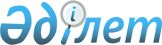 Об утверждении районного бюджета на 2019-2021 годыРешение Курмангазинского районного маслихата Атырауской области от 29 декабря 2018 года № 372-VI. Зарегистрировано Департаментом юстиции Атырауской области 9 января 2019 года № 4322
      В соответствии со статьей 9 Бюджетного кодекса Республики Казахстан от 4 декабря 2008 года, подпунктом 1) пункта 1 статьи 6 Закона Республики Казахстан от 23 января 2001 года "О местном государственном управлении и самоуправлении в Республике Казахстан" и рассмотрев предложенный акиматом района проект районного бюджета на 2019-2021 годы, районный маслихат РЕШИЛ:
      1. Утвердить районный бюджет на 2019-2021 годы согласно приложениям 1, 2 и 3 соответственно, в том числе на 2019 год в следующих объемах:
      1) доходы – 15 798 669 тысяч тенге, в том числе:
      налоговые поступления - 2 542 039 тысяч тенге;
      неналоговые поступления – 31 089 тысяч тенге;
      поступления от продажи основного капитала – 24 799 тысяч тенге;
      поступления трансфертов – 13 200 742 тысяч тенге;
      2) затраты – 15 944 719 тысяч тенге;
      3) чистое бюджетное кредитование – 51 259 тысяч тенге, в том числе:
      бюджетные кредиты – 66 606 тысяч тенге;
      погашение бюджетных кредитов – 15 347 тысяч тенге;
      4) сальдо по операциям с финансовыми активами - 0 тысяч тенге, в том числе:
      приобретение финансовых активов - 0 тысяч тенге;
      поступления от продажи финансовых активов государства - 0 тысяч тенге;
      5) дефицит (профицит) бюджета - - 197 309 тысяч тенге;
      6) финансирование дефицита (использование профицита) бюджета – 197 309 тысяч тенге, в том числе:
      поступление займов – 66 606 тысяч тенге;
      погашение займов – 15 347 тысяч тенге;
      используемые остатки бюджетных средств – 146 050 тысяч тенге.
      Сноска. Пункт 1 с изменениями, внесенными решениями Курмангазинского районного маслихата Атырауской области от 05.04.2019 № 399-VI; от 04.07.2019 № 422-VI; от 10.10.2019 № 447-VI; от 19.12.2019 № 472-VI (вводится в действие с 01.01.2019).


      2. Утвердить на 2019 год норматив общей суммы поступлений общегосударственных налогов в бюджет района в следующих объемах:
      индивидуальный подоходный налог с доходов, облагаемых у источника выплаты - 100%;
      индивидуальный подоходный налог с доходов, не облагаемых у источника выплаты - 100%;
      социальный налог - 50%.
      3. Установить на 2019 год объемы субвенций, передаваемых из областного бюджета в районный бюджет в сумме 4 745 853 тысяч тенге.
      Сноска. Пункт 3 с изменением, внесенным решением Курмангазинского районного маслихата Атырауской области от 05.04.2019 № 399-VI (вводится в действие с 01.01.2019).


      4. Установить на 2019 год специалистам в области здравоохранения, социального обеспечения, образования, культуры, спорта и ветеринарии, являющимся гражданскими служащими и работающим в сельских населенных пунктах, а также указанным специалистам, работающим в государственных организациях, финансируемых из местных бюджетов повышенные на двадцать пять процентов оклады и тарифные ставки по сравнению со ставками специалистов, занимающихся этими видами деятельности в городских условиях.
      5. Установить на 2019 год в размере 5 000 тенге социальную поддержку по оплате коммунальных услуг и приобретению топлива за счет бюджетных средств специалистам государственных организаций социального обеспечения, образования, культуры, спорта и ветеринарии, проживающим и работающим в сельских населенных пунктах.
      6. Установить на 2019 год объемы субвенций, передаваемых из районного бюджета в бюджеты сельских округов в сумме 954 909 тысяч тенге, в том числе:
      сельскому округу Құрманғазы 348 143 тысяч тенге;
      Макашскому сельскому округу 59 625 тысяч тенге;
      Аккольскому сельскому округу 29 693 тысяч тенге;
      Енбекшинскому сельскому округу 60 996 тысяч тенге;
      Нуржаускому сельскому округу 66 410 тысяч тенге;
      Азгирскому сельскому округу 54 087 тысяч тенге;
      Дынгызылскому сельскому округу 43 293 тысяч тенге;
      сельскому округу Жаңаталап 67 259 тысяч тенге;
      Суюндукскому сельскому округу 82 641 тысяч тенге;
      Бирликскому сельскому округу 36 147 тысяч тенге;
      Кудряшовскому сельскому округу 55 531 тысяч тенге;
      Орлинскому сельскому округу 51 084 тысяч тенге.
      Сноска. Пункт 6 в редакции решения Курмангазинского районного маслихата Атырауской области от 10.10.2019 № 447-VI (вводится в действие по истечении десяти календарных дней после дня его первого официального опубликования).


      7. Установить на 2019 год объемы трансфертов, передаваемых из районного бюджета в бюджеты сельских округов в следующих объемах:
      171 355 тысяч тенге на повышение заработной платы отдельных категорий гражданских служащих, работников организаций, содержащихся за счет средств государственного бюджета, работников казенных предприятий в связи с изменением размера минимальной заработной платы;
      4 304 тысяч тенге на приобретение государственных символов по стандарту;
      108 444 тысяч тенге на текущее содержание и материально-техническое оснащение учреждений культуры;
      2 500 тысяч тенге на текущее содержание организаций образования;
      30 000 тысяч тенге на капитальные расходы подведомственных государственных учреждений и организаций;
      48 989 тысяч тенге на текущие расходы на содержание сельских округов;
      65 552 тысяч тенге на проведение работ по подготовке к зимнему периоду;
      13 709 тысяч тенге на повышение заработной платы отдельных категорий административных государственных служащих.
      Сноска. Пункт 7 с изменениями, внесенными решениями Курмангазинского районного маслихата Атырауской области от 05.04.2019 № 399-VI; от 04.07.2019 № 422-VI; от 10.10.2019 № 447-VI; от 19.12.2019 № 472-VI (вводится в действие с 01.01.2019).


      8. Утвердить резерв местного исполнительного органа на 2019 год в сумме 10 197 тысяч тенге.
      Сноска. Пункт 8 с изменением, внесенным решением Курмангазинского районного маслихата Атырауской области от 19.12.2019 № 472-VI (вводится в действие с 01.01.2019).


      9. Учесть, что в районном бюджете на 2019 год предусмотрены текущие целевые трансферты из республиканского бюджета в следующих объемах:
      922 326 тысяч тенге на повышение заработной платы отдельных категорий гражданских служащих, работников организаций, содержащихся за счет средств государственного бюджета, работников казенных предприятий в связи с изменением размера минимальной заработной платы;
      331 914 тысяч тенге на выплату государственной адресной социальной помощи;
      31 171 тысяч тенге на внедрение консультантов по социальной работе и ассистентов в центрах занятости населения;
      22 548 тысяч тенге на обеспечение прав и улучшение качества жизни инвалидов в Республике Казахстан;
      137 930 тысяч тенге на развитие рынка труда;
      551 217 тысяч тенге на увеличение оплаты труда учителей и педагогов-психологов организаций начального, основного и общего среднего образования;
      36 950 тысяч тенге на повышение заработной платы отдельных категорий административных государственных служащих;
      7 082 тысяч тенге на компенсацию потерь в связи со снижением налоговой нагрузки низкооплачиваемых работников для повышения размера их заработной платы.
      Сноска. Пункт 9 с изменениями, внесенными решениями Курмангазинского районного маслихата Атырауской области от 04.07.2019 № 422-VI; от 19.12.2019 № 472-VI (вводится в действие с 01.01.2019).


      10. Учесть, что в районном бюджете на 2018 год предусмотрены целевые текущие трансферты из областного бюджета в следующих объемах:
      23 985 тысяч тенге на текущее содержание и материально-техническое оснащение аппаратов государственных органов;
      321 671 тысяч тенге на текущее содержание и материально-техническое оснащение организаций образования;
      176 782 тысяч тенге на капитальный и текущий ремонт объектов образования;
      118 052 тысяч тенге на приобретение и доставку учебников, учебно-методических комплексов для государственных учреждений образования;
      285 262 тысяч тенге на текущее содержание и материально-техническое оснащение учреждений культуры;
      5 350 тысяч тенге на приобретение государственных символов по стандарту;
      109 705 тысяч тенге на реализацию мероприятий, направленных на развитие рынка труда в рамках Программы развития продуктивной занятости и массового предпринимательства;
      390 000 тысяч тенге на приобретение жилья отдельным категориям граждан;
      137 158 тысяч тенге на капитальный ремонт автомобильных дорог;
      311 594 тысяч тенге на приобретение специальной техники и оборудования;
      3 540 тысяч тенге на оказание социальной помощи отдельным категориям граждан;
      32 480 тысяч тенге на текущее содержание и материально-техническое оснащение учреждений социальной защиты;
      220 637 тысяч тенге на проведение работ по подготовке к зимнему периоду;
      1 000 тысяч тенге на проведение агитационной работы по введению раздельного сбора твердых бытовых отходов;
      73 551 тысяч тенге на мероприятия по обеспечению ветеринарной безопасности;
      3 670 тысяч тенге на предоставление подъемных пособий для молодых специалистов;
      12 148 тысяч тенге на возмещение (до 50%) стоимости сельскохозяйственных животных (крупного и мелкого рогатого скота), больных бруцеллезом, направленных на санитарный убой;
      2 750 тысяч тенге на проведение общественных мероприятий и реализацию социальных проектов;
      Сноска. Пункт 10 с изменениями, внесенными решениями Курмангазинского районного маслихата Атырауской области от 05.04.2019 № 399-VI; от 04.07.2019 № 422-VI; от 19.12.2019 № 472-VI (вводится в действие с 01.01.2019).


      11. Учесть, что в районном бюджете на 2019 год предусмотрен целевой трансферт развития из республиканского бюджета в сумме 300 000 тысяч тенге на развитие системы водоснабжения и водоотведения в сельских населенных пунктах в рамках Программы развития регионов до 2020 года.
      12. Учесть, что в районном бюджете на 2019 год предусмотрены из республиканского бюджета бюджетные кредиты местным исполнительным органам в сумме 26 513 тысяч тенге на реализацию мер социальной поддержки специалистов.
      12-1. Учесть, что в районном бюджете на 2019 год предусмотрены из областного бюджета бюджетные кредиты местным исполнительным органам в сумме 40 093 тысяч тенге на реализацию мер социальной поддержки специалистов.
      Сноска. Решение дополнено пунктом 12-1 в соответствии с решением Курмангазинского районного маслихата Атырауской области от 19.12.2019 № 472-VI (вводится в действие с 01.01.2019).


      13. Учесть, что в районном бюджета на 2019 год предусмотрены целевые трансферты развития из областного бюджета в следующих объемах:
      565 165 тысяч тенге на развитие системы водоснабжения и водоотведения в сельских населенных пунктах;
      250 000 тысяч тенге на строительство жилья;
      39 126 тысяч тенге на строительство инженерной инфраструктуры;
      111 363 тысяч тенге на развитие объектов спорта;
      11 566 тысяч тенге на развитие объектов культуры;
      2 582 982 тысяч тенге на развитие транспортной инфраструктуры;
      110 000 тысяч тенге на строительство и реконструкцию объектов начального, основного среднего и общего среднего образования.
      Сноска. Пункт 13 с изменениями, внесенными решениями Курмангазинского районного маслихата Атырауской области от 05.04.2019 № 399-VI; от 04.07.2019 № 422-VI; от 19.12.2019 № 472-VI (вводится в действие с 01.01.2019).


      14. Учесть, что в районном бюджете на 2019 год предусмотрено 15 362 тысяч тенге для погашения и обслуживания долга местных исполнительных органов.
      15. Утвердить перечень местных бюджетных программ, не подлежащих секвестру в процессе исполнения местного бюджета на 2019 год согласно приложению 4.
      16. Утвердить объемы финансирования бюджетных программ через аппараты акимов сельских округов на 2019 год согласно приложению 5.
      17. Утвердить распределение трансфертов органам местного самоуправления в разрезе сельских округов на 2019 год согласно приложению 6.
      18. Контроль за исполнением настоящего решения возложить на постоянную комиссию (председатель Р. Султанияев) районного маслихата по вопросам экономики, налоговой и бюджетной политики.
      18-1. Учесть, что на 2019 год специалистам в области здравоохранения, образования, социального обеспечения, культуры, спорта и агропромышленного комплекса прибывшим для работы и проживания в сельские населенные пункты предусмотрено подъемное пособие в сумме, равной семидесятикратному месячному расчетному показателю и бюджетный кредит для приобретения или строительства жилья в сумме, не превышающей одну тысячу пятисоткратного размера месячного расчетного показателя.
      Сноска. Решение дополнено пунктом 18-1 в соответствии с решением Курмангазинского районного маслихата Атырауской области от 05.04.2019 № 399-VI (вводится в действие с 01.01.2019).


      19. Настоящее решение вводится в действие с 1 января 2019 года. Районный бюджет на 2019 год
      Сноска. Приложение 1 в редакции решения Курмангазинского районного маслихата Атырауской области от 19.12.2019 № 472-VI (вводится в действие с 01.01.2019). Районный бюджет на 2020 год Районный бюджет на 2021 год Перечень местных бюджетных программ, не подлежащих секвестру в процессе исполнения местного бюджета на 2019 год ОбъҰмы финансирования бюджетных программ через аппараты акимов сельских округов на 2019 год
      Сноска. Приложение 5 в редакции решения Курмангазинского районного маслихата Атырауской области от 19.12.2019 № 472-VI (вводится в действие с 01.01.2019). Распределение трансфертов органам местного самоуправления в разрезе сельских округов на 2019 год
      Сноска. Приложение 6 в редакции решения Курмангазинского районного маслихата Атырауской области от 19.12.2019 № 472-VI (вводится в действие с 01.01.2019).
					© 2012. РГП на ПХВ «Институт законодательства и правовой информации Республики Казахстан» Министерства юстиции Республики Казахстан
				
      Исполняющий обязанности председателя
XXXVІI сессии, районного маслихата,
секретарь районного маслихата 

Б. Жугинисов
Приложение 1
к решению районного маслихата
№ -VІ от декабря 2018 года
Категория
Категория
Категория
Категория
Сумма, тысяч тенге
Класс
Класс
Класс
Сумма, тысяч тенге
Подкласс
Подкласс
Сумма, тысяч тенге
Наименование
Сумма, тысяч тенге
І. Доходы
15 798 669
1
Налоговые поступления
2 542 039
01
Подоходный налог
405312
2
Индивидуальный подоходный налог
405312
03
Социальный налог
240000
1
Социальный налог
240000
04
Налоги на собственность 
1868863
1
Налоги на имущество
1838705
3
Земельный налог
4440
4
Налог на транспортные средства
25189
5
Единый земельный налог
529
05
Внутренние налоги на товары, работы и услуги
19564
2
Акцизы
4383
3
Поступления за использование природных и других ресурсов
5415
4
Сборы за ведение предпринимательской и профессиональной деятельности
9766
08
Обязательные платежи, взимающиеся за совершение юридических значимых действий и (или) выдачу документов уполномоченными на то государственными органами или должностными лицами
8300
1
Госпошлина
8300
2
Неналоговые поступления
31089
01
Доходы от государственной собственности
11843
1
Поступления части чистого дохода государственных предприятий
7
3
Дивиденды на государственные пакеты акций, находящиеся в государственной собственности
0
5
Доходы от аренды имущества, находящегося в государственной собственности
11808
7
Вознаграждения по кредитам, выданным из государственного бюджета
16
9
Прочие доходы от государственной собственности
12
02
Поступления от реализации товаров (работ, услуг) государственными учреждениями, финансируемыми из государственного бюджета
0
1
Поступления от реализации товаров (работ, услуг) государственными
учреждениями, финансируемыми из государственного бюджета
0
04
Штрафы, пени, санкции, взыскания налагаемые государственными учреждениями, финансируемыми из государственного бюджета, а также содержащимися и финансируемыми из бюджета (сметы расходов) Национального Банка Республики Казахстан
583
1
Штрафы, пени, санкции, взыскания налагаемые государственными учреждениями, финансируемыми из государственного бюджета за исключением поступлении от предприятии нефтяного сектора, а также содержащимися и финансируемыми из бюджета (сметы расходов) Национального Банка Республики Казахстан
583
06
Прочие неналоговые поступления
18663
1
Прочие неналоговые поступления
18663
3
Поступления от продажи основного капитала
24799
01
Продажа государственного имущества, закрепленного за государственными учреждениями
249
1
Продажа государственного имущества, закрепленного за государственными учреждениями
249
03
Продажа земли и нематериальных активов
24550
1
Продажа земли
24550
2
Продажа нематериальных активов
0
4
Поступления трансфертов
13 200 742
02
Трансферты из вышестоящих органов государственного управления
13200 742
2
Трансферты из областного бюджета
13 200 742
Текущие целевые трансферты
4 484 687
Целевые трансферты на развитие
3 970 202
Субвенции
4745853
5
Погашение бюджетных кредитов
15347
01
Погашение бюджетных кредитов
15347
1
Погашение бюджетных кредитов, выданных из государственного бюджета
15347
Функциональная группа
Функциональная группа
Функциональная группа
Функциональная группа
Функциональная группа
Сумма, тысяч тенге
Функциональная подгруппа
Функциональная подгруппа
Функциональная подгруппа
Функциональная подгруппа
Сумма, тысяч тенге
Администратор бюджетных программ
Администратор бюджетных программ
Администратор бюджетных программ
Администратор бюджетных программ
Сумма, тысяч тенге
Программа
Программа
Программа
Сумма, тысяч тенге
Наименование
Наименование
Сумма, тысяч тенге
ІІ. Расходы
15 944 719
01
Государственные услуги общего характера
644 462
1
Представительные, исполнительные и другие органы, выполняющие общие функции государственного управления
393 513
112
Аппарат маслихата района (города областного значения)
25 211
001
Услуги по обеспечению деятельности маслихата района (города областного значения)
25 211
003
Капитальные расходы государственного органа 
0
122
Аппарат акима района (города областного значения)
163 501
001
Услуги по обеспечению деятельности акима района (города областного значения)
121 292
003
Капитальные расходы государственного органа
3 119
113
Целевые текущие трансферты из местных бюджетов
39 090
123
Аппарат акима района в городе, города районного значения, поселка, села, сельского округа
204 801
001
Услуги по обеспечению деятельности акима района в городе, города районного значения, поселка, села, сельского округа
150 581
022
Капитальные расходы государственного органа 
3 521
032
Капитальные расходы подведомственных государственных учреждений и организаций
50 699
2
Финансовая деятельность
1 529
459
Отдел экономики и финансов района (города областного значения)
1 529
003
Проведение оценки имущества в целях налогообложения
1 406
010
Приватизация, управление коммунальным имуществом, постприватизационная деятельность и регулирование споров, связанных с этим 
123
9
Прочие государственные услуги общего характера
249 420
458
Отдел жилищно-коммунального хозяйства, пассажирского транспорта и автомобильных дорог района (города областного значения)
84 359
001
Услуги по реализации государственной политики на местном уровне в области жилищно-коммунального хозяйства, пассажирского транспорта и автомобильных дорог
18 807
113
Целевые текущие трансферты из местных бюджетов
65 552
459
Отдел экономики и финансов района (города областного значения)
69 805
001
Услуги по реализации государственной политики в области формирования и развития экономической политики, государственного планирования, исполнения бюджета и управления коммунальной собственностью района (города областного значения)
43 910
015
Капитальные расходы государственного органа 
0
103
Трансферты другим уровням государственного управления на проведение мероприятий за счет резерва местного исполнительного органа на неотложные затраты
1 930
113
Целевые текущие трансферты из местных бюджетов
23 965
472
Отдел строительства, архитектуры и градостроительства района (города областного значения)
1 000
040
Развитие объектов государственных органов
1 000
482
Отдел предпринимательства и туризма района (города областного значения)
16 036
001
Услуги по реализации государственной политики на местном уровне в области развития предпринимательства и туризма
11 785
003
Капитальные расходы государственного органа
4 251
801
Отдел занятости, социальных программ и регистрации актов гражданского состояния района (города областного значения)
78 220
001
Услуги по реализации государственной политики на местном уровне в сфере занятости, социальных программ и регистрации актов гражданского состояния
45 740
003
Капитальные расходы государственного органа 
0
032
Капитальные расходы подведомственных государственных учреждений и организаций
32 480
02
Оборона
3 730
1
Военные нужды
2 767
122
Аппарат акима района (города областного значения)
2 767
005
Мероприятия в рамках исполнения всеобщей воинской обязанности
2 767
2
Организация работы по чрезвычайным ситуациям
963
122
Аппарат акима района (города областного значения)
963
006
Предупреждение и ликвидация чрезвычайных ситуаций масштаба района (города областного значения)
963
007
Мероприятия по профилактике и тушению степных пожаров районного (городского) масштаба, а также пожаров в населенных пунктах, в которых не созданы органы государственной противопожарной службы
0
04
Образование
6 697 602
1
Дошкольное воспитание и обучение
207 684
123
Аппарат акима района в городе, города районного значения, поселка, села, сельского округа
147 476
004
Обеспечение деятельности организаций дошкольного воспитания и обучения
117 848
041
Реализация государственного образовательного заказа в дошкольных организациях образования
29 628
464
Отдел образования района (города областного значения)
60 208
040
Реализация государственного образовательного заказа в дошкольных организациях образования
60 208
2
Начальное, основное среднее и общее среднее образование
5 653 195
123
Аппарат акима района в городе, города районного значения, поселка, села, сельского округа
513
005
Организация бесплатного подвоза учащихся до школы и обратно в сельской местности
513
464
Отдел образования района (города областного значения)
5 417 194
003
Общеобразовательное обучение
5 203 188
006
Дополнительное образование для детей
214 006
465
Отдел физической культуры и спорта района (города областного значения)
125 488
017
Дополнительное образование для детей и юношества по спорту
125 488
472
Отдел строительства, архитектуры и градостроительства района (города областного значения)
110 000
022
Строительство и реконструкция объектов начального, основного среднего и общего среднего образования
110 000
9
Прочие услуги в области образования
836 723
464
Отдел образования района (города областного значения)
836 723
001
Услуги по реализации государственной политики на местном уровне в области образования 
40 060
005
Приобретение и доставка учебников, учебно-методических комплексов для государственных учреждений образования района (города областного значения)
227 041
007
Проведение школьных олимпиад, внешкольных мероприятий и конкурсов районного (городского) масштаба
643
012
Капитальные расходы государственного органа 
0
015
Ежемесячная выплата денежных средств опекунам (попечителям) на содержание ребенка-сироты (детей-сирот), и ребенка (детей), оставшегося без попечения родителей
13 838
023
Методическая работа
26 948
029
Обследование психического здоровья детей и подростков и оказание психолого-медико-педагогической консультативной помощи населению
24 385
067
Капитальные расходы подведомственных государственных учреждений и организаций
499 644
113
Целевые текущие трансферты из местных бюджетов
4 164
06
Социальная помощь и социальное обеспечение
1 368 085
1
Социальное обеспечение
603 253
801
Отдел занятости, социальных программ и регистрации актов гражданского состояния района (города областного значения)
603 253
010
Государственная адресная социальная помощь
603 253
2
Социальная помощь
717 612
123
Аппарат акима района в городе, города районного значения, поселка, села, сельского округа
0
003
Оказание социальной помощи нуждающимся гражданам на дому
0
801
Отдел занятости, социальных программ и регистрации актов гражданского состояния района (города областного значения)
717 612
004
Программа занятости
420 108
006
Оказание социальной помощи на приобретение топлива специалистам здравоохранения, образования, социального обеспечения, культуры, спорта и ветеринарии в сельской местности в соответствии с законодательством Республики Казахстан
9 000
007
Оказание жилищной помощи
2 683
009
Материальное обеспечение детей-инвалидов, воспитывающихся и обучающихся на дому
1 473
011
Социальная помощь отдельным категориям нуждающихся граждан по решениям местных представительных органов
111 958
014
Оказание социальной помощи нуждающимся гражданам на дому
18 752
015
Территориальные центры социального обслуживания пенсионеров и инвалидов
57 018
017
Обеспечение нуждающихся инвалидов обязательными гигиеническими средствами и предоставление услуг специалистами жестового языка, индивидуальными помощниками в соответствии с индивидуальной программой реабилитации инвалида
29 126
023
Обеспечение деятельности центров занятости населения
67 494
9
Прочие услуги в области социальной помощи и социального обеспечения
47 220
801
Отдел занятости, социальных программ и регистрации актов гражданского состояния района (города областного значения)
47 220
018
Оплата услуг по зачислению, выплате и доставке пособий и других социальных выплат
16 013
050
Реализация Плана мероприятий по обеспечению прав и улучшению качества жизни инвалидов в Республике Казахстан на 2012 – 2018 годы
31 207
07
Жилищно-коммунальное хозяйство
1 831 235
1
Жилищное хозяйство
693 126
458
Отдел жилищно-коммунального хозяйства, пассажирского транспорта и автомобильных дорог района (города областного значения)
394 000
004
Обеспечение жильем отдельных категорий граждан
394 000
464
Отдел образования района (города областного значения)
0
026
Ремонт объектов городов и сельских населенных пунктов в рамках Программы развития продуктивной занятости и массового предпринимательства
0
472
Отдел строительства, архитектуры и градостроительства района (города областного значения)
299 126
003
Проектирование и (или) строительство, реконструкция жилья коммунального жилищного фонда
260 000
004
Проектирование, развитие и (или) обустройство инженерно-коммуникационной инфраструктуры
39 126
091
Приобретение оборудования для проектов, реализуемых в рамках Государственной программы развития продуктивной занятости и массового предпринимательства на 2017 – 2021 годы "Еңбек"
0
098
Приобретение жилья коммунального жилищного фонда
0
2
Коммунальное хозяйство
1 138 109
123
Аппарат акима района в городе, города районного значения, поселка, села, сельского округа
360
014
Организация водоснабжения населенных пунктов
360
458
Отдел жилищно-коммунального хозяйства, пассажирского транспорта и автомобильных дорог района (города областного значения)
149 389
012
Функционирование системы водоснабжения и водоотведения
144 389
058
Развитие системы водоснабжения и водоотведения в сельских населенных пунктах
5 000
472
Отдел строительства, архитектуры и градостроительства района (города областного значения)
988 360
005
Развитие коммунального хозяйства
22 095
006
Развитие системы водоснабжения и водоотведения
946 265
007
Развитие благоустройства городов и населенных пунктов
20 000
08
Культура, спорт, туризм и информационное пространство
721 372
1
Деятельность в области культуры
192 600
123
Аппарат акима района в городе, города районного значения, поселка, села, сельского округа
97 276
006
Поддержка культурно-досуговой работы на местном уровне
97 276
472
Отдел строительства, архитектуры и градостроительства района (города областного значения)
11 566
011
Развитие объектов культуры
11 566
478
Отдел внутренней политики, культуры и развития языков района (города областного значения)
83 758
009
Поддержка культурно-досуговой работы
83 758
011
Обеспечение сохранности историко - культурного наследия и доступа к ним
0
2
Спорт
162 328
465
Отдел физической культуры и спорта района (города областного значения)
48 965
001
Услуги по реализации государственной политики на местном уровне в сфере физической культуры и спорта
14 252
004
Капитальные расходы государственного органа 
0
006
Проведение спортивных соревнований на районном (города областного значения) уровне
10 600
007
Подготовка и участие членов сборных команд района (города областного значения) по различным видам спорта на областных спортивных соревнованиях
16 400
113
Целевые текущие трансферты из местных бюджетов
7 713
472
Отдел строительства, архитектуры и градостроительства района (города областного значения)
113 363
008
Развитие объектов спорта
113 363
3
Информационное пространство
100 660
478
Отдел внутренней политики, культуры и развития языков района (города областного значения)
100 660
005
Услуги по проведению государственной информационной политики 
6 000
007
Функционирование районных (городских) библиотек
94 660
9
Прочие услуги по организации культуры, спорта, туризма и информационного пространства
265 784
478
Отдел внутренней политики, культуры и развития языков района (города областного значения)
265 784
001
Услуги по реализации государственной политики на местном уровне в области информации, укрепления государственности и формирования социального оптимизма граждан, развития языков и культуры
24 747
004
Реализация мероприятий в сфере молодежной политики
18 532
032
Капитальные расходы подведомственных государственных учреждений и организаций
84 061
113
Целевые текущие трансферты из местных бюджетов
138 444
10
Сельское, водное, лесное, рыбное хозяйство, особо охраняемые природные территории, охрана окружающей среды и животного мира, земельные отношения
301 834
1
Сельское хозяйство
283 395
477
Отдел сельского хозяйства и земельных отношений района (города областного значения) 
46 466
001
Услуги по реализации государственной политики на местном уровне в сфере сельского хозяйства и земельных отношений
31 619
003
Капитальные расходы государственного органа
14 847
473
Отдел ветеринарии района (города областного значения)
236 929
001
Услуги по реализации государственной политики на местном уровне в сфере ветеринарии
22 733
007
Организация отлова и уничтожения бродячих собак и кошек
3 726
008
Возмещение владельцам стоимости изымаемых и уничтожаемых больных животных, продуктов и сырья животного происхождения
22 148
010
Проведение мероприятий по идентификации сельскохозяйственных животных
2 969
011
Проведение противоэпизоотических мероприятий
185 353
9
Прочие услуги в области сельского, водного, лесного, рыбного хозяйства, охраны окружающей среды и земельных отношений
18 439
459
Отдел экономики и финансов района (города областного значения)
18 439
099
Реализация мер по оказанию социальной поддержки специалистов 
18 439
11
Промышленность, архитектурная, градостроительная и строительная деятельность
22 526
2
Архитектурная, градостроительная и строительная деятельность
22 526
472
Отдел строительства, архитектуры и градостроительства района (города областного значения)
22 526
001
Услуги по реализации государственной политики в области строительства, архитектуры и градостроительства на местном уровне
22 526
12
Транспорт и коммуникации
2 876 250
1
Автомобильный транспорт
2 876 250
458
Отдел жилищно-коммунального хозяйства, пассажирского транспорта и автомобильных дорог района (города областного значения)
2 876 250
022
Развитие транспортной инфраструктуры
2 560 887
023
Обеспечение функционирования автомобильных дорог
178 205
045
Капитальный и средний ремонт автомобильных дорог районного значения и улиц населенных пунктов
137 158
13
Прочие
203 330
9
Прочие
203 330
123
Аппарат акима района в городе, города районного значения, поселка, села, сельского округа
9 999
040
Реализация мер по содействию экономическому развитию регионов в рамках Программы развития регионов до 2020 года
9 999
459
Отдел экономики и финансов района (города областного значения)
193 331
012
Резерв местного исполнительного органа района (города областного значения) 
8 267
026
Целевые текущие трансферты бюджетам города районного значения, села, поселка, сельского округа на повышение заработной платы отдельных категорий гражданских служащих, работников организаций, содержащихся за счет средств государственного бюджета, работников казенных предприятий
171 355
066
Целевые текущие трансферты бюджетам города районного значения, села, поселка, сельского округа на повышение заработной платы отдельных категорий административных государственных служащих
13 709
14
Обслуживание долга
16
1
Обслуживание долга
16
459
Отдел экономики и финансов района (города областного значения)
16
021
Обслуживание долга местных исполнительных органов по выплате вознаграждений и иных платежей по займам из областного бюджета
16
15
Трансферты
1 274 277
1
Трансферты
1 274 277
459
Отдел экономики и финансов района (города областного значения)
1 274 277
006
Возврат неиспользованных (недоиспользованных) целевых трансфертов
891
024
Целевые текущие трансферты из нижестоящего бюджета на компенсацию потерь вышестоящего бюджета в связи с изменением законодательства
303 558
038
Субвенции
954 909
051
Трансферты органам местного самоуправления
14 919
ІІІ. Чистое бюджетное кредитование
11 166
Бюджетные кредиты
66 606
10
Сельское, водное, лесное, рыбное хозяйство, особо охраняемые природные территории, охрана окружающей среды и животного мира, земельные отношения
66 606
9
Прочие услуги в области сельского, водного, лесного, рыбного хозяйства, охраны окружающей среды и земельных отношений
66 606
459
Отдел экономики и финансов района (города областного значения)
66 606
018
Бюджетные кредиты для реализации мер социальной поддержки специалистов 
66 606
16
Погашение займов
15 347
1
Погашение займов
15 347
459
Отдел экономики и финансов района (города областного значения)
15 347
005
Погашение долга местного исполнительного органа перед вышестоящим бюджетом
15 347
ІV. Сальдо по операциям с финансовыми активами
0
V. Дефицит (профицит) бюджета
-197 309
VІ. Финансирование дефицита (использование профицита) бюджета
197 309
7
Поступление займов
66 606
01
Внутренние государственные займы
66 606
2
Договоры займа
66 606
03
Займы получаемые местным исполнительным органом района (города областного значения)
66 606
8
Используемые остатки бюджетных средств
146 050
01
Остатки бюджетных средств
146 050
1
Свободные остатки бюджетных средств
146 050Приложение 2
к решению районного маслихата
№ -VІ от декабря 2018 года
Категория
Категория
Категория
Категория
Категория
Категория
Категория
Категория
Сумма, тысяч тенге
Сумма, тысяч тенге
Класс
Класс
Класс
Класс
Класс
Класс
Класс
Сумма, тысяч тенге
Сумма, тысяч тенге
Подкласс
Подкласс
Подкласс
Подкласс
Подкласс
Сумма, тысяч тенге
Сумма, тысяч тенге
Наименование
Наименование
Наименование
Сумма, тысяч тенге
Сумма, тысяч тенге
І. Доходы
І. Доходы
І. Доходы
7 029 309
7 029 309
1
Налоговые поступления
Налоговые поступления
Налоговые поступления
2 289 285
2 289 285
01
01
Подоходный налог
Подоходный налог
Подоходный налог
387000
387000
2
2
Индивидуальный подоходный налог
Индивидуальный подоходный налог
Индивидуальный подоходный налог
387000
387000
03
03
Социальный налог
Социальный налог
Социальный налог
223000
223000
1
1
Социальный налог
Социальный налог
Социальный налог
223000
223000
04
04
Налоги на собственность 
Налоги на собственность 
Налоги на собственность 
1651185
1651185
1
1
Налоги на имущество
Налоги на имущество
Налоги на имущество
1633685
1633685
3
3
Земельный налог
Земельный налог
Земельный налог
3000
3000
4
4
Налог на транспортные средства
Налог на транспортные средства
Налог на транспортные средства
14000
14000
5
5
Единый земельный налог
Единый земельный налог
Единый земельный налог
500
500
05
05
Внутренние налоги на товары, работы и услуги
Внутренние налоги на товары, работы и услуги
Внутренние налоги на товары, работы и услуги
18600
18600
2
2
Акцизы
Акцизы
Акцизы
4700
4700
3
3
Поступления за использование природных и других ресурсов
Поступления за использование природных и других ресурсов
Поступления за использование природных и других ресурсов
1400
1400
4
4
Сборы за ведение предпринимательской и профессиональной деятельности
Сборы за ведение предпринимательской и профессиональной деятельности
Сборы за ведение предпринимательской и профессиональной деятельности
12500
12500
08
08
Обязательные платежи, взимающиеся за совершение юридических значимых действий и (или) выдачу документов уполномоченными на то государственными органами или должностными лицами
Обязательные платежи, взимающиеся за совершение юридических значимых действий и (или) выдачу документов уполномоченными на то государственными органами или должностными лицами
Обязательные платежи, взимающиеся за совершение юридических значимых действий и (или) выдачу документов уполномоченными на то государственными органами или должностными лицами
9500
9500
1
1
Госпошлина
Госпошлина
Госпошлина
9500
9500
2
Неналоговые поступления
Неналоговые поступления
Неналоговые поступления
13685
13685
01
01
Доходы от государственной собственности
Доходы от государственной собственности
Доходы от государственной собственности
9835
9835
1
1
Поступления части чистого дохода государственных предприятий
Поступления части чистого дохода государственных предприятий
Поступления части чистого дохода государственных предприятий
0
0
3
3
Дивиденды на государственные пакеты акций, находящиеся в государственной собственности
Дивиденды на государственные пакеты акций, находящиеся в государственной собственности
Дивиденды на государственные пакеты акций, находящиеся в государственной собственности
0
0
5
5
Доходы от аренды имущества, находящегося в государственной собственности
Доходы от аренды имущества, находящегося в государственной собственности
Доходы от аренды имущества, находящегося в государственной собственности
9820
9820
7
7
Вознаграждения по кредитам, выданным из государственного бюджета
Вознаграждения по кредитам, выданным из государственного бюджета
Вознаграждения по кредитам, выданным из государственного бюджета
15
15
9
9
Прочие доходы от государственной собственности
Прочие доходы от государственной собственности
Прочие доходы от государственной собственности
0
0
02
02
Поступления от реализации товаров (работ, услуг) государственными учреждениями, финансируемыми из государственного бюджета
Поступления от реализации товаров (работ, услуг) государственными учреждениями, финансируемыми из государственного бюджета
Поступления от реализации товаров (работ, услуг) государственными учреждениями, финансируемыми из государственного бюджета
0
0
1
1
Поступления от реализации товаров (работ, услуг) государственными

учреждениями, финансируемыми из государственного бюджета
Поступления от реализации товаров (работ, услуг) государственными

учреждениями, финансируемыми из государственного бюджета
Поступления от реализации товаров (работ, услуг) государственными

учреждениями, финансируемыми из государственного бюджета
0
0
04
04
Штрафы, пени, санкции, взыскания налагаемые государственными учреждениями, финансируемыми из государственного бюджета, а также содержащимися и финансируемыми из бюджета (сметы расходов) Национального Банка Республики Казахстан
Штрафы, пени, санкции, взыскания налагаемые государственными учреждениями, финансируемыми из государственного бюджета, а также содержащимися и финансируемыми из бюджета (сметы расходов) Национального Банка Республики Казахстан
Штрафы, пени, санкции, взыскания налагаемые государственными учреждениями, финансируемыми из государственного бюджета, а также содержащимися и финансируемыми из бюджета (сметы расходов) Национального Банка Республики Казахстан
1100
1100
1
1
Штрафы, пени, санкции, взыскания налагаемые государственными учреждениями, финансируемыми из государственного бюджета за исключением поступлении от предприятии нефтяного сектора, а также содержащимися и финансируемыми из бюджета (сметы расходов) Национального Банка Республики Казахстан
Штрафы, пени, санкции, взыскания налагаемые государственными учреждениями, финансируемыми из государственного бюджета за исключением поступлении от предприятии нефтяного сектора, а также содержащимися и финансируемыми из бюджета (сметы расходов) Национального Банка Республики Казахстан
Штрафы, пени, санкции, взыскания налагаемые государственными учреждениями, финансируемыми из государственного бюджета за исключением поступлении от предприятии нефтяного сектора, а также содержащимися и финансируемыми из бюджета (сметы расходов) Национального Банка Республики Казахстан
1100
1100
06
06
Прочие неналоговые поступления
Прочие неналоговые поступления
Прочие неналоговые поступления
2750
2750
1
1
Прочие неналоговые поступления
Прочие неналоговые поступления
Прочие неналоговые поступления
2750
2750
3
Поступления от продажи основного капитала
Поступления от продажи основного капитала
Поступления от продажи основного капитала
16500
16500
01
01
Продажа государственного имущества, закрепленного за государственными учреждениями
Продажа государственного имущества, закрепленного за государственными учреждениями
Продажа государственного имущества, закрепленного за государственными учреждениями
0
0
1
1
Продажа государственного имущества, закрепленного за государственными учреждениями
Продажа государственного имущества, закрепленного за государственными учреждениями
Продажа государственного имущества, закрепленного за государственными учреждениями
0
0
03
03
Продажа земли и нематериальных активов
Продажа земли и нематериальных активов
Продажа земли и нематериальных активов
16500
16500
1
1
Продажа земли
Продажа земли
Продажа земли
16500
16500
2
2
Продажа нематериальных активов
Продажа нематериальных активов
Продажа нематериальных активов
0
0
4
Поступления трансфертов
Поступления трансфертов
Поступления трансфертов
4 709 839
4 709 839
02
02
Трансферты из вышестоящих органов государственного управления
Трансферты из вышестоящих органов государственного управления
Трансферты из вышестоящих органов государственного управления
4709839
4709839
2
2
Трансферты из областного бюджета
Трансферты из областного бюджета
Трансферты из областного бюджета
4 709 839
4 709 839
Текущие целевые трансферты
Текущие целевые трансферты
Текущие целевые трансферты
0
0
Целевые трансферты на развитие
Целевые трансферты на развитие
Целевые трансферты на развитие
0
0
Субвенции
Субвенции
Субвенции
4709839
4709839
5
Погашение бюджетных кредитов
Погашение бюджетных кредитов
Погашение бюджетных кредитов
0
0
01
01
Погашение бюджетных кредитов
Погашение бюджетных кредитов
Погашение бюджетных кредитов
0
0
1
1
Погашение бюджетных кредитов, выданных из государственного бюджета
Погашение бюджетных кредитов, выданных из государственного бюджета
Погашение бюджетных кредитов, выданных из государственного бюджета
0
0
Функциональная группа
Функциональная группа
Функциональная группа
Функциональная группа
Функциональная группа
Функциональная группа
Функциональная группа
Функциональная группа
Функциональная группа
Сумма тысяч тенге
функциональная подгруппа
функциональная подгруппа
функциональная подгруппа
функциональная подгруппа
функциональная подгруппа
функциональная подгруппа
функциональная подгруппа
Сумма тысяч тенге
Администратор бюджетных программ
Администратор бюджетных программ
Администратор бюджетных программ
Администратор бюджетных программ
Администратор бюджетных программ
Сумма тысяч тенге
Программа
Программа
Программа
Сумма тысяч тенге
Наименование
Наименование
Сумма тысяч тенге
І. Расходы
І. Расходы
7 029 309
01
01
Государственные услуги общего характера
Государственные услуги общего характера
330 564
1
1
Представительные, исполнительные и другие органы, выполняющие общие функции государственного управления
Представительные, исполнительные и другие органы, выполняющие общие функции государственного управления
226 310
112
112
Аппарат маслихата района (города областного значения)
Аппарат маслихата района (города областного значения)
22 100
001
Услуги по обеспечению деятельности маслихата района (города областного значения)
Услуги по обеспечению деятельности маслихата района (города областного значения)
22 100
003
Капитальные расходы государственного органа 
Капитальные расходы государственного органа 
0
122
122
Аппарат акима района (города областного значения)
Аппарат акима района (города областного значения)
83 120
001
Услуги по обеспечению деятельности акима района (города областного значения)
Услуги по обеспечению деятельности акима района (города областного значения)
83 120
003
Капитальные расходы государственного органа
Капитальные расходы государственного органа
0
113
Целевые текущие трансферты из местных бюджетов
Целевые текущие трансферты из местных бюджетов
0
123
123
Аппарат акима района в городе, города районного значения, поселка, села, сельского округа
Аппарат акима района в городе, города районного значения, поселка, села, сельского округа
121 090
001
Услуги по обеспечению деятельности акима района в городе, города районного значения, поселка, села, сельского округа
Услуги по обеспечению деятельности акима района в городе, города районного значения, поселка, села, сельского округа
121 090
022
Капитальные расходы государственного органа 
Капитальные расходы государственного органа 
0
032
Капитальные расходы подведомственных государственных учреждений и организаций
Капитальные расходы подведомственных государственных учреждений и организаций
0
2
2
Финансовая деятельность
Финансовая деятельность
3 080
459
459
Отдел экономики и финансов района (города областного значения)
Отдел экономики и финансов района (города областного значения)
3 080
003
Проведение оценки имущества в целях налогообложения
Проведение оценки имущества в целях налогообложения
1 470
010
Приватизация, управление коммунальным имуществом, постприватизационная деятельность и регулирование споров, связанных с этим 
Приватизация, управление коммунальным имуществом, постприватизационная деятельность и регулирование споров, связанных с этим 
1 610
9
9
Прочие государственные услуги общего характера
Прочие государственные услуги общего характера
101 174
458
458
Отдел жилищно-коммунального хозяйства, пассажирского транспорта и автомобильных дорог района (города областного значения)
Отдел жилищно-коммунального хозяйства, пассажирского транспорта и автомобильных дорог района (города областного значения)
14 152
001
Услуги по реализации государственной политики на местном уровне в области жилищно-коммунального хозяйства, пассажирского транспорта и автомобильных дорог
Услуги по реализации государственной политики на местном уровне в области жилищно-коммунального хозяйства, пассажирского транспорта и автомобильных дорог
14 152
113
Целевые текущие трансферты из местных бюджетов
Целевые текущие трансферты из местных бюджетов
0
459
459
Отдел экономики и финансов района (города областного значения)
Отдел экономики и финансов района (города областного значения)
38 652
001
Услуги по реализации государственной политики в области формирования и развития экономической политики, государственного планирования, исполнения бюджета и управления коммунальной собственностью района (города областного значения)
Услуги по реализации государственной политики в области формирования и развития экономической политики, государственного планирования, исполнения бюджета и управления коммунальной собственностью района (города областного значения)
38 652
015
 Капитальные расходы государственного органа 
 Капитальные расходы государственного органа 
0
482
482
Отдел предпринимательства и туризма района (города областного значения)
Отдел предпринимательства и туризма района (города областного значения)
9 245
001
Услуги по реализации государственной политики на местном уровне в области развития предпринимательства и туризма
Услуги по реализации государственной политики на местном уровне в области развития предпринимательства и туризма
9 245
801
801
Отдел занятости, социальных программ и регистрации актов гражданского состояния района (города областного значения)
Отдел занятости, социальных программ и регистрации актов гражданского состояния района (города областного значения)
39 125
001
Услуги по реализации государственной политики на местном уровне в сфере занятости, социальных программ и регистрации актов гражданского состояния
Услуги по реализации государственной политики на местном уровне в сфере занятости, социальных программ и регистрации актов гражданского состояния
39 125
003
Капитальные расходы государственного органа 
Капитальные расходы государственного органа 
0
02
02
Оборона
Оборона
8 833
1
1
Военные нужды
Военные нужды
6 833
122
122
Аппарат акима района (города областного значения)
Аппарат акима района (города областного значения)
6 833
005
Мероприятия в рамках исполнения всеобщей воинской обязанности
Мероприятия в рамках исполнения всеобщей воинской обязанности
6 833
2
2
Организация работы по чрезвычайным ситуациям
Организация работы по чрезвычайным ситуациям
2 000
122
122
Аппарат акима района (города областного значения)
Аппарат акима района (города областного значения)
2 000
006
Предупреждение и ликвидация чрезвычайных ситуаций масштаба района (города областного значения)
Предупреждение и ликвидация чрезвычайных ситуаций масштаба района (города областного значения)
1 000
007
Мероприятия по профилактике и тушению степных пожаров районного (городского) масштаба, а также пожаров в населенных пунктах, в которых не созданы органы государственной противопожарной службы
Мероприятия по профилактике и тушению степных пожаров районного (городского) масштаба, а также пожаров в населенных пунктах, в которых не созданы органы государственной противопожарной службы
1 000
04
04
Образование
Образование
4 571 404
1
1
Дошкольное воспитание и обучение
Дошкольное воспитание и обучение
165 608
123
123
Аппарат акима района в городе, города районного значения, поселка, села, сельского округа
Аппарат акима района в городе, города районного значения, поселка, села, сельского округа
120 258
004
Обеспечение деятельности организаций дошкольного воспитания и обучения
Обеспечение деятельности организаций дошкольного воспитания и обучения
97 608
041
Реализация государственного образовательного заказа в дошкольных организациях образования
Реализация государственного образовательного заказа в дошкольных организациях образования
22 650
464
464
Отдел образования района (города областного значения)
Отдел образования района (города областного значения)
45 350
040
Реализация государственного образовательного заказа в дошкольных организациях образования
Реализация государственного образовательного заказа в дошкольных организациях образования
45 350
2
2
Начальное, основное среднее и общее среднее образование
Начальное, основное среднее и общее среднее образование
4 207 673
123
123
Аппарат акима района в городе, города районного значения, поселка, села, сельского округа
Аппарат акима района в городе, города районного значения, поселка, села, сельского округа
513
005
Организация бесплатного подвоза учащихся до школы и обратно в сельской местности
Организация бесплатного подвоза учащихся до школы и обратно в сельской местности
513
464
464
Отдел образования района (города областного значения)
Отдел образования района (города областного значения)
4 105 165
003
Общеобразовательное обучение
Общеобразовательное обучение
3 926 773
006
Дополнительное образование для детей
Дополнительное образование для детей
178 392
465
465
Отдел физической культуры и спорта района (города областного значения)
Отдел физической культуры и спорта района (города областного значения)
101 995
017
Дополнительное образование для детей и юношества по спорту
Дополнительное образование для детей и юношества по спорту
101 995
472
472
Отдел строительства, архитектуры и градостроительства района (города областного значения)
Отдел строительства, архитектуры и градостроительства района (города областного значения)
0
037
Строительство и реконструкция объектов дошкольного воспитания и обучения
Строительство и реконструкция объектов дошкольного воспитания и обучения
0
9
9
Прочие услуги в области образования
Прочие услуги в области образования
198 123
464
464
Отдел образования района (города областного значения)
Отдел образования района (города областного значения)
198 123
001
Услуги по реализации государственной политики на местном уровне в области образования 
Услуги по реализации государственной политики на местном уровне в области образования 
37 224
005
Приобретение и доставка учебников, учебно-методических комплексов для государственных учреждений образования района (города областного значения)
Приобретение и доставка учебников, учебно-методических комплексов для государственных учреждений образования района (города областного значения)
97 581
007
Проведение школьных олимпиад, внешкольных мероприятий и конкурсов районного (городского) масштаба
Проведение школьных олимпиад, внешкольных мероприятий и конкурсов районного (городского) масштаба
643
012
Капитальные расходы государственного органа 
Капитальные расходы государственного органа 
0
015
Ежемесячная выплата денежных средств опекунам (попечителям) на содержание ребенка-сироты (детей-сирот), и ребенка (детей), оставшегося без попечения родителей
Ежемесячная выплата денежных средств опекунам (попечителям) на содержание ребенка-сироты (детей-сирот), и ребенка (детей), оставшегося без попечения родителей
17 848
023
Методическая работа
Методическая работа
24 832
029
Обследование психического здоровья детей и подростков и оказание психолого-медико-педагогической консультативной помощи населению
Обследование психического здоровья детей и подростков и оказание психолого-медико-педагогической консультативной помощи населению
19 995
067
Капитальные расходы подведомственных государственных учреждений и организаций
Капитальные расходы подведомственных государственных учреждений и организаций
0
113
Целевые текущие трансферты из местных бюджетов
Целевые текущие трансферты из местных бюджетов
0
06
06
Социальная помощь и социальное обеспечение
Социальная помощь и социальное обеспечение
358 732
1
1
Социальное обеспечение
Социальное обеспечение
110 352
801
801
Отдел занятости, социальных программ и регистрации актов гражданского состояния района (города областного значения)
Отдел занятости, социальных программ и регистрации актов гражданского состояния района (города областного значения)
110 352
010
Государственная адресная социальная помощь
Государственная адресная социальная помощь
110 352
2
2
Социальная помощь
Социальная помощь
233 380
123
123
Аппарат акима района в городе, города районного значения, поселка, села, сельского округа
Аппарат акима района в городе, города районного значения, поселка, села, сельского округа
5 102
003
Оказание социальной помощи нуждающимся гражданам на дому
Оказание социальной помощи нуждающимся гражданам на дому
5 102
801
801
Отдел занятости, социальных программ и регистрации актов гражданского состояния района (города областного значения)
Отдел занятости, социальных программ и регистрации актов гражданского состояния района (города областного значения)
228 278
004
Программа занятости
Программа занятости
83 530
006
Оказание социальной помощи на приобретение топлива специалистам здравоохранения, образования, социального обеспечения, культуры, спорта и ветеринарии в сельской местности в соответствии с законодательством Республики Казахстан
Оказание социальной помощи на приобретение топлива специалистам здравоохранения, образования, социального обеспечения, культуры, спорта и ветеринарии в сельской местности в соответствии с законодательством Республики Казахстан
8 585
007
Оказание жилищной помощи
Оказание жилищной помощи
5 400
009
Материальное обеспечение детей-инвалидов, воспитывающихся и обучающихся на дому
Материальное обеспечение детей-инвалидов, воспитывающихся и обучающихся на дому
2 303
011
Социальная помощь отдельным категориям нуждающихся граждан по решениям местных представительных органов
Социальная помощь отдельным категориям нуждающихся граждан по решениям местных представительных органов
30 500
015
Территориальные центры социального обслуживания пенсионеров и инвалидов
Территориальные центры социального обслуживания пенсионеров и инвалидов
52 100
017
Обеспечение нуждающихся инвалидов обязательными гигиеническими средствами и предоставление услуг специалистами жестового языка, индивидуальными помощниками в соответствии с индивидуальной программой реабилитации инвалида
Обеспечение нуждающихся инвалидов обязательными гигиеническими средствами и предоставление услуг специалистами жестового языка, индивидуальными помощниками в соответствии с индивидуальной программой реабилитации инвалида
13 320
023
Обеспечение деятельности центров занятости населения
Обеспечение деятельности центров занятости населения
32 540
9
9
Прочие услуги в области социальной помощи и социального обеспечения
Прочие услуги в области социальной помощи и социального обеспечения
15 000
801
801
Отдел занятости, социальных программ и регистрации актов гражданского состояния района (города областного значения)
Отдел занятости, социальных программ и регистрации актов гражданского состояния района (города областного значения)
15 000
018
Оплата услуг по зачислению, выплате и доставке пособий и других социальных выплат
Оплата услуг по зачислению, выплате и доставке пособий и других социальных выплат
5 000
050
Реализация Плана мероприятий по обеспечению прав и улучшению качества жизни инвалидов в Республике Казахстан на 2012 – 2018 годы
Реализация Плана мероприятий по обеспечению прав и улучшению качества жизни инвалидов в Республике Казахстан на 2012 – 2018 годы
10 000
07
07
Жилищно-коммунальное хозяйство
Жилищно-коммунальное хозяйство
0
1
1
Жилищное хозяйство
Жилищное хозяйство
0
458
458
Отдел жилищно-коммунального хозяйства, пассажирского транспорта и автомобильных дорог района (города областного значения)
Отдел жилищно-коммунального хозяйства, пассажирского транспорта и автомобильных дорог района (города областного значения)
0
004
Обеспечение жильем отдельных категорий граждан
Обеспечение жильем отдельных категорий граждан
0
464
464
Отдел образования района (города областного значения)
Отдел образования района (города областного значения)
0
026
Ремонт объектов городов и сельских населенных пунктов в рамках Программы развития продуктивной занятости и массового предпринимательства
Ремонт объектов городов и сельских населенных пунктов в рамках Программы развития продуктивной занятости и массового предпринимательства
0
472
472
Отдел строительства, архитектуры и градостроительства района (города областного значения)
Отдел строительства, архитектуры и градостроительства района (города областного значения)
0
003
Проектирование и (или) строительство, реконструкция жилья коммунального жилищного фонда
Проектирование и (или) строительство, реконструкция жилья коммунального жилищного фонда
0
004
Проектирование, развитие и (или) обустройство инженерно-коммуникационной инфраструктуры
Проектирование, развитие и (или) обустройство инженерно-коммуникационной инфраструктуры
0
2
2
Коммунальное хозяйство
Коммунальное хозяйство
0
458
458
Отдел жилищно-коммунального хозяйства, пассажирского транспорта и автомобильных дорог района (города областного значения)
Отдел жилищно-коммунального хозяйства, пассажирского транспорта и автомобильных дорог района (города областного значения)
0
012
Функционирование системы водоснабжения и водоотведения
Функционирование системы водоснабжения и водоотведения
0
058
Развитие системы водоснабжения и водоотведения в сельских населенных пунктах
Развитие системы водоснабжения и водоотведения в сельских населенных пунктах
0
472
472
Отдел строительства, архитектуры и градостроительства района (города областного значения)
Отдел строительства, архитектуры и градостроительства района (города областного значения)
0
005
Развитие коммунального хозяйства
Развитие коммунального хозяйства
0
006
Развитие системы водоснабжения и водоотведения
Развитие системы водоснабжения и водоотведения
0
08
08
Культура, спорт, туризм и информационное пространство
Культура, спорт, туризм и информационное пространство
290 747
1
1
Деятельность в области культуры
Деятельность в области культуры
132 452
123
123
Аппарат акима района в городе, города районного значения, поселка, села, сельского округа
Аппарат акима района в городе, города районного значения, поселка, села, сельского округа
62 500
006
Поддержка культурно-досуговой работы на местном уровне
Поддержка культурно-досуговой работы на местном уровне
62 500
472
472
Отдел строительства, архитектуры и градостроительства района (города областного значения)
Отдел строительства, архитектуры и градостроительства района (города областного значения)
0
011
Развитие объектов культуры
Развитие объектов культуры
0
478
478
Отдел внутренней политики, культуры и развития языков района (города областного значения)
Отдел внутренней политики, культуры и развития языков района (города областного значения)
69 952
009
Поддержка культурно-досуговой работы
Поддержка культурно-досуговой работы
69 952
2
2
Спорт
Спорт
30 496
465
465
Отдел физической культуры и спорта района (города областного значения)
Отдел физической культуры и спорта района (города областного значения)
30 496
001
Услуги по реализации государственной политики на местном уровне в сфере физической культуры и спорта
Услуги по реализации государственной политики на местном уровне в сфере физической культуры и спорта
12 996
004
Капитальные расходы государственного органа 
Капитальные расходы государственного органа 
0
006
Проведение спортивных соревнований на районном (города областного значения) уровне
Проведение спортивных соревнований на районном (города областного значения) уровне
6 000
007
Подготовка и участие членов сборных команд района (города областного значения) по различным видам спорта на областных спортивных соревнованиях
Подготовка и участие членов сборных команд района (города областного значения) по различным видам спорта на областных спортивных соревнованиях
11 500
472
472
Отдел строительства, архитектуры и градостроительства района (города областного значения)
Отдел строительства, архитектуры и градостроительства района (города областного значения)
0
008
Развитие объектов спорта
Развитие объектов спорта
0
3
3
Информационное пространство
Информационное пространство
89 591
478
478
Отдел внутренней политики, культуры и развития языков района (города областного значения)
Отдел внутренней политики, культуры и развития языков района (города областного значения)
89 591
005
Услуги по проведению государственной информационной политики 
Услуги по проведению государственной информационной политики 
4 000
007
Функционирование районных (городских) библиотек
Функционирование районных (городских) библиотек
85 591
9
9
Прочие услуги по организации культуры, спорта, туризма и информационного пространства
Прочие услуги по организации культуры, спорта, туризма и информационного пространства
38 208
478
478
Отдел внутренней политики, культуры и развития языков района (города областного значения)
Отдел внутренней политики, культуры и развития языков района (города областного значения)
38 208
001
Услуги по реализации государственной политики на местном уровне в области информации, укрепления государственности и формирования социального оптимизма граждан, развития языков и культуры
Услуги по реализации государственной политики на местном уровне в области информации, укрепления государственности и формирования социального оптимизма граждан, развития языков и культуры
22 733
004
Реализация мероприятий в сфере молодежной политики
Реализация мероприятий в сфере молодежной политики
15 475
032
Капитальные расходы подведомственных государственных учреждений и организаций
Капитальные расходы подведомственных государственных учреждений и организаций
0
113
Целевые текущие трансферты из местных бюджетов
Целевые текущие трансферты из местных бюджетов
0
10
10
Сельское, водное, лесное, рыбное хозяйство, особо охраняемые природные территории, охрана окружающей среды и животного мира, земельные отношения
Сельское, водное, лесное, рыбное хозяйство, особо охраняемые природные территории, охрана окружающей среды и животного мира, земельные отношения
176 831
1
1
Сельское хозяйство
Сельское хозяйство
159 062
477
477
Отдел сельского хозяйства и земельных отношений района (города областного значения) 
Отдел сельского хозяйства и земельных отношений района (города областного значения) 
22 910
001
Услуги по реализации государственной политики на местном уровне в сфере сельского хозяйства и земельных отношений
Услуги по реализации государственной политики на местном уровне в сфере сельского хозяйства и земельных отношений
22 910
473
473
Отдел ветеринарии района (города областного значения)
Отдел ветеринарии района (города областного значения)
136 152
001
Услуги по реализации государственной политики на местном уровне в сфере ветеринарии
Услуги по реализации государственной политики на местном уровне в сфере ветеринарии
20 350
007
Организация отлова и уничтожения бродячих собак и кошек
Организация отлова и уничтожения бродячих собак и кошек
1 000
011
Проведение противоэпизоотических мероприятий
Проведение противоэпизоотических мероприятий
114 802
9
9
Прочие услуги в области сельского, водного, лесного, рыбного хозяйства, охраны окружающей среды и земельных отношений
Прочие услуги в области сельского, водного, лесного, рыбного хозяйства, охраны окружающей среды и земельных отношений
17 769
459
459
Отдел экономики и финансов района (города областного значения)
Отдел экономики и финансов района (города областного значения)
17 769
099
Реализация мер по оказанию социальной поддержки специалистов 
Реализация мер по оказанию социальной поддержки специалистов 
17 769
11
11
Промышленность, архитектурная, градостроительная и строительная деятельность
Промышленность, архитектурная, градостроительная и строительная деятельность
19 110
2
2
Архитектурная, градостроительная и строительная деятельность
Архитектурная, градостроительная и строительная деятельность
19 110
472
472
Отдел строительства, архитектуры и градостроительства района (города областного значения)
Отдел строительства, архитектуры и градостроительства района (города областного значения)
19 110
001
Услуги по реализации государственной политики в области строительства, архитектуры и градостроительства на местном уровне
Услуги по реализации государственной политики в области строительства, архитектуры и градостроительства на местном уровне
19 110
12
12
Транспорт и коммуникации
Транспорт и коммуникации
0
1
1
Автомобильный транспорт
Автомобильный транспорт
0
458
458
Отдел жилищно-коммунального хозяйства, пассажирского транспорта и автомобильных дорог района (города областного значения)
Отдел жилищно-коммунального хозяйства, пассажирского транспорта и автомобильных дорог района (города областного значения)
0
022
Развитие транспортной инфраструктуры
Развитие транспортной инфраструктуры
0
023
Обеспечение функционирования автомобильных дорог
Обеспечение функционирования автомобильных дорог
0
045
Капитальный и средний ремонт автомобильных дорог районного значения и улиц населенных пунктов
Капитальный и средний ремонт автомобильных дорог районного значения и улиц населенных пунктов
0
13
13
Прочие
Прочие
59 631
9
9
Прочие
Прочие
59 631
123
123
Аппарат акима района в городе, города районного значения, поселка, села, сельского округа
Аппарат акима района в городе, города районного значения, поселка, села, сельского округа
10 077
040
Реализация мер по содействию экономическому развитию регионов в рамках Программы развития регионов до 2020 года
Реализация мер по содействию экономическому развитию регионов в рамках Программы развития регионов до 2020 года
10 077
459
459
Отдел экономики и финансов района (города областного значения)
Отдел экономики и финансов района (города областного значения)
49 554
012
Резерв местного исполнительного органа района (города областного значения) 
Резерв местного исполнительного органа района (города областного значения) 
49 554
14
14
Обслуживание долга
Обслуживание долга
0
1
1
Обслуживание долга
Обслуживание долга
0
459
459
Отдел экономики и финансов района (города областного значения)
Отдел экономики и финансов района (города областного значения)
0
021
Обслуживание долга местных исполнительных органов по выплате вознаграждений и иных платежей по займам из областного бюджета
Обслуживание долга местных исполнительных органов по выплате вознаграждений и иных платежей по займам из областного бюджета
0
15
15
Трансферты
Трансферты
1 213 457
1
1
Трансферты
Трансферты
1 213 457
459
459
Отдел экономики и финансов района (города областного значения)
Отдел экономики и финансов района (города областного значения)
1 213 457
006
Возврат неиспользованных (недоиспользованных) целевых трансфертов
Возврат неиспользованных (недоиспользованных) целевых трансфертов
0
024
Целевые текущие трансферты из нижестоящего бюджета на компенсацию потерь вышестоящего бюджета в связи с изменением законодательства
Целевые текущие трансферты из нижестоящего бюджета на компенсацию потерь вышестоящего бюджета в связи с изменением законодательства
253 558
038
Субвенции
Субвенции
949 112
051
Трансферты органам местного самоуправления
Трансферты органам местного самоуправления
10 787
ІІІ. Чистое бюджетное кредитование
ІІІ. Чистое бюджетное кредитование
0
Бюджетные кредиты
Бюджетные кредиты
0
10
10
Сельское, водное, лесное, рыбное хозяйство, особо охраняемые природные территории, охрана окружающей среды и животного мира, земельные отношения
Сельское, водное, лесное, рыбное хозяйство, особо охраняемые природные территории, охрана окружающей среды и животного мира, земельные отношения
0
9
9
Прочие услуги в области сельского, водного, лесного, рыбного хозяйства, охраны окружающей среды и земельных отношений
Прочие услуги в области сельского, водного, лесного, рыбного хозяйства, охраны окружающей среды и земельных отношений
0
459
459
Отдел экономики и финансов района (города областного значения)
Отдел экономики и финансов района (города областного значения)
0
018
Бюджетные кредиты для реализации мер социальной поддержки специалистов
Бюджетные кредиты для реализации мер социальной поддержки специалистов
0
16
16
Бюджетные кредиты
Бюджетные кредиты
0
1
1
Бюджетные кредиты
Бюджетные кредиты
0
459
459
Отдел экономики и финансов района (города областного значения)
Отдел экономики и финансов района (города областного значения)
0
005
Погашение долга местного исполнительного органа перед вышестоящим бюджетом
Погашение долга местного исполнительного органа перед вышестоящим бюджетом
0
ІV. Сальдо по операциям с финансовыми активами
ІV. Сальдо по операциям с финансовыми активами
0
V. Дефицит (профицит) бюджета
V. Дефицит (профицит) бюджета
0
VІ. Финансирование дефицита ( использование профицита) бюджета
VІ. Финансирование дефицита ( использование профицита) бюджета
0
7
7
Поступление займов
Поступление займов
0
01
01
Внутренние государственные займы
Внутренние государственные займы
0
2
2
Договоры займа
Договоры займа
0
03
Займы получаемые местным исполнительным органом района (города областного значения)
Займы получаемые местным исполнительным органом района (города областного значения)
0
8
8
Используемые остатки бюджетных средств
Используемые остатки бюджетных средств
0
01
01
Остатки бюджетных средств
Остатки бюджетных средств
0
1
1
Свободные остатки бюджетных средств
Свободные остатки бюджетных средств
0Приложение 3
к решению районного маслихата
№ -VІ от декабря 2018 года
Категория
Категория
Категория
Категория
Категория
Категория
Категория
Категория
Сумма, тысяч тенге
Сумма, тысяч тенге
Класс
Класс
Класс
Класс
Класс
Класс
Класс
Сумма, тысяч тенге
Сумма, тысяч тенге
Подкласс
Подкласс
Подкласс
Подкласс
Подкласс
Сумма, тысяч тенге
Сумма, тысяч тенге
Наименование
Наименование
Наименование
Сумма, тысяч тенге
Сумма, тысяч тенге
І. Доходы
І. Доходы
І. Доходы
7 029 309
7 029 309
1
Налоговые поступления
Налоговые поступления
Налоговые поступления
2 289 285
2 289 285
01
01
Подоходный налог
Подоходный налог
Подоходный налог
387000
387000
2
2
Индивидуальный подоходный налог
Индивидуальный подоходный налог
Индивидуальный подоходный налог
387000
387000
03
03
Социальный налог
Социальный налог
Социальный налог
223000
223000
1
1
Социальный налог
Социальный налог
Социальный налог
223000
223000
04
04
Налоги на собственность 
Налоги на собственность 
Налоги на собственность 
1651185
1651185
1
1
Налоги на имущество
Налоги на имущество
Налоги на имущество
1633685
1633685
3
3
Земельный налог
Земельный налог
Земельный налог
3000
3000
4
4
Налог на транспортные средства
Налог на транспортные средства
Налог на транспортные средства
14000
14000
5
5
Единый земельный налог
Единый земельный налог
Единый земельный налог
500
500
05
05
Внутренние налоги на товары, работы и услуги
Внутренние налоги на товары, работы и услуги
Внутренние налоги на товары, работы и услуги
18600
18600
2
2
Акцизы
Акцизы
Акцизы
4700
4700
3
3
Поступления за использование природных и других ресурсов
Поступления за использование природных и других ресурсов
Поступления за использование природных и других ресурсов
1400
1400
4
4
Сборы за ведение предпринимательской и профессиональной деятельности
Сборы за ведение предпринимательской и профессиональной деятельности
Сборы за ведение предпринимательской и профессиональной деятельности
12500
12500
08
08
Обязательные платежи, взимающиеся за совершение юридических значимых действий и (или) выдачу документов уполномоченными на то государственными органами или должностными лицами
Обязательные платежи, взимающиеся за совершение юридических значимых действий и (или) выдачу документов уполномоченными на то государственными органами или должностными лицами
Обязательные платежи, взимающиеся за совершение юридических значимых действий и (или) выдачу документов уполномоченными на то государственными органами или должностными лицами
9500
9500
1
1
Госпошлина
Госпошлина
Госпошлина
9500
9500
2
Неналоговые поступления
Неналоговые поступления
Неналоговые поступления
13685
13685
01
01
Доходы от государственной собственности
Доходы от государственной собственности
Доходы от государственной собственности
9835
9835
1
1
Поступления части чистого дохода государственных предприятий
Поступления части чистого дохода государственных предприятий
Поступления части чистого дохода государственных предприятий
0
0
3
3
Дивиденды на государственные пакеты акций, находящиеся в государственной собственности
Дивиденды на государственные пакеты акций, находящиеся в государственной собственности
Дивиденды на государственные пакеты акций, находящиеся в государственной собственности
0
0
5
5
Доходы от аренды имущества, находящегося в государственной собственности
Доходы от аренды имущества, находящегося в государственной собственности
Доходы от аренды имущества, находящегося в государственной собственности
9820
9820
7
7
Вознаграждения по кредитам, выданным из государственного бюджета
Вознаграждения по кредитам, выданным из государственного бюджета
Вознаграждения по кредитам, выданным из государственного бюджета
15
15
9
9
Прочие доходы от государственной собственности
Прочие доходы от государственной собственности
Прочие доходы от государственной собственности
0
0
02
02
Поступления от реализации товаров (работ, услуг) государственными учреждениями, финансируемыми из государственного бюджета
Поступления от реализации товаров (работ, услуг) государственными учреждениями, финансируемыми из государственного бюджета
Поступления от реализации товаров (работ, услуг) государственными учреждениями, финансируемыми из государственного бюджета
0
0
1
1
Поступления от реализации товаров (работ, услуг) государственными

учреждениями, финансируемыми из государственного бюджета
Поступления от реализации товаров (работ, услуг) государственными

учреждениями, финансируемыми из государственного бюджета
Поступления от реализации товаров (работ, услуг) государственными

учреждениями, финансируемыми из государственного бюджета
0
0
04
04
Штрафы, пени, санкции, взыскания налагаемые государственными учреждениями, финансируемыми из государственного бюджета, а также содержащимися и финансируемыми из бюджета (сметы расходов) Национального Банка Республики Казахстан
Штрафы, пени, санкции, взыскания налагаемые государственными учреждениями, финансируемыми из государственного бюджета, а также содержащимися и финансируемыми из бюджета (сметы расходов) Национального Банка Республики Казахстан
Штрафы, пени, санкции, взыскания налагаемые государственными учреждениями, финансируемыми из государственного бюджета, а также содержащимися и финансируемыми из бюджета (сметы расходов) Национального Банка Республики Казахстан
1100
1100
1
1
Штрафы, пени, санкции, взыскания налагаемые государственными учреждениями, финансируемыми из государственного бюджета за исключением поступлении от предприятии нефтяного сектора, а также содержащимися и финансируемыми из бюджета (сметы расходов) Национального Банка Республики Казахстан
Штрафы, пени, санкции, взыскания налагаемые государственными учреждениями, финансируемыми из государственного бюджета за исключением поступлении от предприятии нефтяного сектора, а также содержащимися и финансируемыми из бюджета (сметы расходов) Национального Банка Республики Казахстан
Штрафы, пени, санкции, взыскания налагаемые государственными учреждениями, финансируемыми из государственного бюджета за исключением поступлении от предприятии нефтяного сектора, а также содержащимися и финансируемыми из бюджета (сметы расходов) Национального Банка Республики Казахстан
1100
1100
06
06
Прочие неналоговые поступления
Прочие неналоговые поступления
Прочие неналоговые поступления
2750
2750
1
1
Прочие неналоговые поступления
Прочие неналоговые поступления
Прочие неналоговые поступления
2750
2750
3
Поступления от продажи основного капитала
Поступления от продажи основного капитала
Поступления от продажи основного капитала
16500
16500
01
01
Продажа государственного имущества, закрепленного за государственными учреждениями
Продажа государственного имущества, закрепленного за государственными учреждениями
Продажа государственного имущества, закрепленного за государственными учреждениями
0
0
1
1
Продажа государственного имущества, закрепленного за государственными учреждениями
Продажа государственного имущества, закрепленного за государственными учреждениями
Продажа государственного имущества, закрепленного за государственными учреждениями
0
0
03
03
Продажа земли и нематериальных активов
Продажа земли и нематериальных активов
Продажа земли и нематериальных активов
16500
16500
1
1
Продажа земли
Продажа земли
Продажа земли
16500
16500
2
2
Продажа нематериальных активов
Продажа нематериальных активов
Продажа нематериальных активов
0
0
4
Поступления трансфертов
Поступления трансфертов
Поступления трансфертов
4 709 839
4 709 839
02
02
Трансферты из вышестоящих органов государственного управления
Трансферты из вышестоящих органов государственного управления
Трансферты из вышестоящих органов государственного управления
4709839
4709839
2
2
Трансферты из областного бюджета
Трансферты из областного бюджета
Трансферты из областного бюджета
4 709 839
4 709 839
Текущие целевые трансферты
Текущие целевые трансферты
Текущие целевые трансферты
0
0
Целевые трансферты на развитие
Целевые трансферты на развитие
Целевые трансферты на развитие
0
0
Субвенции
Субвенции
Субвенции
4709839
4709839
5
Погашение бюджетных кредитов
Погашение бюджетных кредитов
Погашение бюджетных кредитов
0
0
01
01
Погашение бюджетных кредитов
Погашение бюджетных кредитов
Погашение бюджетных кредитов
0
0
1
1
Погашение бюджетных кредитов, выданных из государственного бюджета
Погашение бюджетных кредитов, выданных из государственного бюджета
Погашение бюджетных кредитов, выданных из государственного бюджета
0
0
Функциональная группа
Функциональная группа
Функциональная группа
Функциональная группа
Функциональная группа
Функциональная группа
Функциональная группа
Функциональная группа
Функциональная группа
Сумма тысяч тенге
функциональная подгруппа
функциональная подгруппа
функциональная подгруппа
функциональная подгруппа
функциональная подгруппа
функциональная подгруппа
функциональная подгруппа
Сумма тысяч тенге
Администратор бюджетных программ
Администратор бюджетных программ
Администратор бюджетных программ
Администратор бюджетных программ
Администратор бюджетных программ
Сумма тысяч тенге
Программа
Программа
Программа
Сумма тысяч тенге
Наименование
Наименование
Сумма тысяч тенге
І. Расходы
І. Расходы
7 029 309
01
01
Государственные услуги общего характера
Государственные услуги общего характера
330 564
1
1
Представительные, исполнительные и другие органы, выполняющие общие функции государственного управления
Представительные, исполнительные и другие органы, выполняющие общие функции государственного управления
226 310
112
112
Аппарат маслихата района (города областного значения)
Аппарат маслихата района (города областного значения)
22 100
001
Услуги по обеспечению деятельности маслихата района (города областного значения)
Услуги по обеспечению деятельности маслихата района (города областного значения)
22 100
003
Капитальные расходы государственного органа 
Капитальные расходы государственного органа 
0
122
122
Аппарат акима района (города областного значения)
Аппарат акима района (города областного значения)
83 120
001
Услуги по обеспечению деятельности акима района (города областного значения)
Услуги по обеспечению деятельности акима района (города областного значения)
83 120
003
Капитальные расходы государственного органа
Капитальные расходы государственного органа
0
113
Целевые текущие трансферты из местных бюджетов
Целевые текущие трансферты из местных бюджетов
0
123
123
Аппарат акима района в городе, города районного значения, поселка, села, сельского округа
Аппарат акима района в городе, города районного значения, поселка, села, сельского округа
121 090
001
Услуги по обеспечению деятельности акима района в городе, города районного значения, поселка, села, сельского округа
Услуги по обеспечению деятельности акима района в городе, города районного значения, поселка, села, сельского округа
121 090
022
Капитальные расходы государственного органа 
Капитальные расходы государственного органа 
0
032
Капитальные расходы подведомственных государственных учреждений и организаций
Капитальные расходы подведомственных государственных учреждений и организаций
0
2
2
Финансовая деятельность
Финансовая деятельность
3 080
459
459
Отдел экономики и финансов района (города областного значения)
Отдел экономики и финансов района (города областного значения)
3 080
003
Проведение оценки имущества в целях налогообложения
Проведение оценки имущества в целях налогообложения
1 470
010
Приватизация, управление коммунальным имуществом, постприватизационная деятельность и регулирование споров, связанных с этим 
Приватизация, управление коммунальным имуществом, постприватизационная деятельность и регулирование споров, связанных с этим 
1 610
9
9
Прочие государственные услуги общего характера
Прочие государственные услуги общего характера
101 174
458
458
Отдел жилищно-коммунального хозяйства, пассажирского транспорта и автомобильных дорог района (города областного значения)
Отдел жилищно-коммунального хозяйства, пассажирского транспорта и автомобильных дорог района (города областного значения)
14 152
001
Услуги по реализации государственной политики на местном уровне в области жилищно-коммунального хозяйства, пассажирского транспорта и автомобильных дорог
Услуги по реализации государственной политики на местном уровне в области жилищно-коммунального хозяйства, пассажирского транспорта и автомобильных дорог
14 152
113
Целевые текущие трансферты из местных бюджетов
Целевые текущие трансферты из местных бюджетов
0
459
459
Отдел экономики и финансов района (города областного значения)
Отдел экономики и финансов района (города областного значения)
38 652
001
Услуги по реализации государственной политики в области формирования и развития экономической политики, государственного планирования, исполнения бюджета и управления коммунальной собственностью района (города областного значения)
Услуги по реализации государственной политики в области формирования и развития экономической политики, государственного планирования, исполнения бюджета и управления коммунальной собственностью района (города областного значения)
38 652
015
 Капитальные расходы государственного органа 
 Капитальные расходы государственного органа 
0
482
482
Отдел предпринимательства и туризма района (города областного значения)
Отдел предпринимательства и туризма района (города областного значения)
9 245
001
Услуги по реализации государственной политики на местном уровне в области развития предпринимательства и туризма
Услуги по реализации государственной политики на местном уровне в области развития предпринимательства и туризма
9 245
801
801
Отдел занятости, социальных программ и регистрации актов гражданского состояния района (города областного значения)
Отдел занятости, социальных программ и регистрации актов гражданского состояния района (города областного значения)
39 125
001
Услуги по реализации государственной политики на местном уровне в сфере занятости, социальных программ и регистрации актов гражданского состояния
Услуги по реализации государственной политики на местном уровне в сфере занятости, социальных программ и регистрации актов гражданского состояния
39 125
003
Капитальные расходы государственного органа 
Капитальные расходы государственного органа 
0
02
02
Оборона
Оборона
8 833
1
1
Военные нужды
Военные нужды
6 833
122
122
Аппарат акима района (города областного значения)
Аппарат акима района (города областного значения)
6 833
005
Мероприятия в рамках исполнения всеобщей воинской обязанности
Мероприятия в рамках исполнения всеобщей воинской обязанности
6 833
2
2
Организация работы по чрезвычайным ситуациям
Организация работы по чрезвычайным ситуациям
2 000
122
122
Аппарат акима района (города областного значения)
Аппарат акима района (города областного значения)
2 000
006
Предупреждение и ликвидация чрезвычайных ситуаций масштаба района (города областного значения)
Предупреждение и ликвидация чрезвычайных ситуаций масштаба района (города областного значения)
1 000
007
Мероприятия по профилактике и тушению степных пожаров районного (городского) масштаба, а также пожаров в населенных пунктах, в которых не созданы органы государственной противопожарной службы
Мероприятия по профилактике и тушению степных пожаров районного (городского) масштаба, а также пожаров в населенных пунктах, в которых не созданы органы государственной противопожарной службы
1 000
04
04
Образование
Образование
4 571 404
1
1
Дошкольное воспитание и обучение
Дошкольное воспитание и обучение
165 608
123
123
Аппарат акима района в городе, города районного значения, поселка, села, сельского округа
Аппарат акима района в городе, города районного значения, поселка, села, сельского округа
120 258
004
Обеспечение деятельности организаций дошкольного воспитания и обучения
Обеспечение деятельности организаций дошкольного воспитания и обучения
97 608
041
Реализация государственного образовательного заказа в дошкольных организациях образования
Реализация государственного образовательного заказа в дошкольных организациях образования
22 650
464
464
Отдел образования района (города областного значения)
Отдел образования района (города областного значения)
45 350
040
Реализация государственного образовательного заказа в дошкольных организациях образования
Реализация государственного образовательного заказа в дошкольных организациях образования
45 350
2
2
Начальное, основное среднее и общее среднее образование
Начальное, основное среднее и общее среднее образование
4 207 673
123
123
Аппарат акима района в городе, города районного значения, поселка, села, сельского округа
Аппарат акима района в городе, города районного значения, поселка, села, сельского округа
513
005
Организация бесплатного подвоза учащихся до школы и обратно в сельской местности
Организация бесплатного подвоза учащихся до школы и обратно в сельской местности
513
464
464
Отдел образования района (города областного значения)
Отдел образования района (города областного значения)
4 105 165
003
Общеобразовательное обучение
Общеобразовательное обучение
3 926 773
006
Дополнительное образование для детей
Дополнительное образование для детей
178 392
465
465
Отдел физической культуры и спорта района (города областного значения)
Отдел физической культуры и спорта района (города областного значения)
101 995
017
Дополнительное образование для детей и юношества по спорту
Дополнительное образование для детей и юношества по спорту
101 995
472
472
Отдел строительства, архитектуры и градостроительства района (города областного значения)
Отдел строительства, архитектуры и градостроительства района (города областного значения)
0
037
Строительство и реконструкция объектов дошкольного воспитания и обучения
Строительство и реконструкция объектов дошкольного воспитания и обучения
0
9
9
Прочие услуги в области образования
Прочие услуги в области образования
198 123
464
464
Отдел образования района (города областного значения)
Отдел образования района (города областного значения)
198 123
001
Услуги по реализации государственной политики на местном уровне в области образования 
Услуги по реализации государственной политики на местном уровне в области образования 
37 224
005
Приобретение и доставка учебников, учебно-методических комплексов для государственных учреждений образования района (города областного значения)
Приобретение и доставка учебников, учебно-методических комплексов для государственных учреждений образования района (города областного значения)
97 581
007
Проведение школьных олимпиад, внешкольных мероприятий и конкурсов районного (городского) масштаба
Проведение школьных олимпиад, внешкольных мероприятий и конкурсов районного (городского) масштаба
643
012
Капитальные расходы государственного органа 
Капитальные расходы государственного органа 
0
015
Ежемесячная выплата денежных средств опекунам (попечителям) на содержание ребенка-сироты (детей-сирот), и ребенка (детей), оставшегося без попечения родителей
Ежемесячная выплата денежных средств опекунам (попечителям) на содержание ребенка-сироты (детей-сирот), и ребенка (детей), оставшегося без попечения родителей
17 848
023
Методическая работа
Методическая работа
24 832
029
Обследование психического здоровья детей и подростков и оказание психолого-медико-педагогической консультативной помощи населению
Обследование психического здоровья детей и подростков и оказание психолого-медико-педагогической консультативной помощи населению
19 995
067
Капитальные расходы подведомственных государственных учреждений и организаций
Капитальные расходы подведомственных государственных учреждений и организаций
0
113
Целевые текущие трансферты из местных бюджетов
Целевые текущие трансферты из местных бюджетов
0
06
06
Социальная помощь и социальное обеспечение
Социальная помощь и социальное обеспечение
358 732
1
1
Социальное обеспечение
Социальное обеспечение
110 352
801
801
Отдел занятости, социальных программ и регистрации актов гражданского состояния района (города областного значения)
Отдел занятости, социальных программ и регистрации актов гражданского состояния района (города областного значения)
110 352
010
Государственная адресная социальная помощь
Государственная адресная социальная помощь
110 352
2
2
Социальная помощь
Социальная помощь
233 380
123
123
Аппарат акима района в городе, города районного значения, поселка, села, сельского округа
Аппарат акима района в городе, города районного значения, поселка, села, сельского округа
5 102
003
Оказание социальной помощи нуждающимся гражданам на дому
Оказание социальной помощи нуждающимся гражданам на дому
5 102
801
801
Отдел занятости, социальных программ и регистрации актов гражданского состояния района (города областного значения)
Отдел занятости, социальных программ и регистрации актов гражданского состояния района (города областного значения)
228 278
004
Программа занятости
Программа занятости
83 530
006
Оказание социальной помощи на приобретение топлива специалистам здравоохранения, образования, социального обеспечения, культуры, спорта и ветеринарии в сельской местности в соответствии с законодательством Республики Казахстан
Оказание социальной помощи на приобретение топлива специалистам здравоохранения, образования, социального обеспечения, культуры, спорта и ветеринарии в сельской местности в соответствии с законодательством Республики Казахстан
8 585
007
Оказание жилищной помощи
Оказание жилищной помощи
5 400
009
Материальное обеспечение детей-инвалидов, воспитывающихся и обучающихся на дому
Материальное обеспечение детей-инвалидов, воспитывающихся и обучающихся на дому
2 303
011
Социальная помощь отдельным категориям нуждающихся граждан по решениям местных представительных органов
Социальная помощь отдельным категориям нуждающихся граждан по решениям местных представительных органов
30 500
015
Территориальные центры социального обслуживания пенсионеров и инвалидов
Территориальные центры социального обслуживания пенсионеров и инвалидов
52 100
017
Обеспечение нуждающихся инвалидов обязательными гигиеническими средствами и предоставление услуг специалистами жестового языка, индивидуальными помощниками в соответствии с индивидуальной программой реабилитации инвалида
Обеспечение нуждающихся инвалидов обязательными гигиеническими средствами и предоставление услуг специалистами жестового языка, индивидуальными помощниками в соответствии с индивидуальной программой реабилитации инвалида
13 320
023
Обеспечение деятельности центров занятости населения
Обеспечение деятельности центров занятости населения
32 540
9
9
Прочие услуги в области социальной помощи и социального обеспечения
Прочие услуги в области социальной помощи и социального обеспечения
15 000
801
801
Отдел занятости, социальных программ и регистрации актов гражданского состояния района (города областного значения)
Отдел занятости, социальных программ и регистрации актов гражданского состояния района (города областного значения)
15 000
018
Оплата услуг по зачислению, выплате и доставке пособий и других социальных выплат
Оплата услуг по зачислению, выплате и доставке пособий и других социальных выплат
5 000
050
Реализация Плана мероприятий по обеспечению прав и улучшению качества жизни инвалидов в Республике Казахстан на 2012 – 2018 годы
Реализация Плана мероприятий по обеспечению прав и улучшению качества жизни инвалидов в Республике Казахстан на 2012 – 2018 годы
10 000
07
07
Жилищно-коммунальное хозяйство
Жилищно-коммунальное хозяйство
0
1
1
Жилищное хозяйство
Жилищное хозяйство
0
458
458
Отдел жилищно-коммунального хозяйства, пассажирского транспорта и автомобильных дорог района (города областного значения)
Отдел жилищно-коммунального хозяйства, пассажирского транспорта и автомобильных дорог района (города областного значения)
0
004
Обеспечение жильем отдельных категорий граждан
Обеспечение жильем отдельных категорий граждан
0
464
464
Отдел образования района (города областного значения)
Отдел образования района (города областного значения)
0
026
Ремонт объектов городов и сельских населенных пунктов в рамках Программы развития продуктивной занятости и массового предпринимательства
Ремонт объектов городов и сельских населенных пунктов в рамках Программы развития продуктивной занятости и массового предпринимательства
0
472
472
Отдел строительства, архитектуры и градостроительства района (города областного значения)
Отдел строительства, архитектуры и градостроительства района (города областного значения)
0
003
Проектирование и (или) строительство, реконструкция жилья коммунального жилищного фонда
Проектирование и (или) строительство, реконструкция жилья коммунального жилищного фонда
0
004
Проектирование, развитие и (или) обустройство инженерно-коммуникационной инфраструктуры
Проектирование, развитие и (или) обустройство инженерно-коммуникационной инфраструктуры
0
2
2
Коммунальное хозяйство
Коммунальное хозяйство
0
458
458
Отдел жилищно-коммунального хозяйства, пассажирского транспорта и автомобильных дорог района (города областного значения)
Отдел жилищно-коммунального хозяйства, пассажирского транспорта и автомобильных дорог района (города областного значения)
0
012
Функционирование системы водоснабжения и водоотведения
Функционирование системы водоснабжения и водоотведения
0
058
Развитие системы водоснабжения и водоотведения в сельских населенных пунктах
Развитие системы водоснабжения и водоотведения в сельских населенных пунктах
0
472
472
Отдел строительства, архитектуры и градостроительства района (города областного значения)
Отдел строительства, архитектуры и градостроительства района (города областного значения)
0
005
Развитие коммунального хозяйства
Развитие коммунального хозяйства
0
006
Развитие системы водоснабжения и водоотведения
Развитие системы водоснабжения и водоотведения
0
08
08
Культура, спорт, туризм и информационное пространство
Культура, спорт, туризм и информационное пространство
290 747
1
1
Деятельность в области культуры
Деятельность в области культуры
132 452
123
123
Аппарат акима района в городе, города районного значения, поселка, села, сельского округа
Аппарат акима района в городе, города районного значения, поселка, села, сельского округа
62 500
006
Поддержка культурно-досуговой работы на местном уровне
Поддержка культурно-досуговой работы на местном уровне
62 500
472
472
Отдел строительства, архитектуры и градостроительства района (города областного значения)
Отдел строительства, архитектуры и градостроительства района (города областного значения)
0
011
Развитие объектов культуры
Развитие объектов культуры
0
478
478
Отдел внутренней политики, культуры и развития языков района (города областного значения)
Отдел внутренней политики, культуры и развития языков района (города областного значения)
69 952
009
Поддержка культурно-досуговой работы
Поддержка культурно-досуговой работы
69 952
2
2
Спорт
Спорт
30 496
465
465
Отдел физической культуры и спорта района (города областного значения)
Отдел физической культуры и спорта района (города областного значения)
30 496
001
Услуги по реализации государственной политики на местном уровне в сфере физической культуры и спорта
Услуги по реализации государственной политики на местном уровне в сфере физической культуры и спорта
12 996
004
Капитальные расходы государственного органа 
Капитальные расходы государственного органа 
0
006
Проведение спортивных соревнований на районном (города областного значения) уровне
Проведение спортивных соревнований на районном (города областного значения) уровне
6 000
007
Подготовка и участие членов сборных команд района (города областного значения) по различным видам спорта на областных спортивных соревнованиях
Подготовка и участие членов сборных команд района (города областного значения) по различным видам спорта на областных спортивных соревнованиях
11 500
472
472
Отдел строительства, архитектуры и градостроительства района (города областного значения)
Отдел строительства, архитектуры и градостроительства района (города областного значения)
0
008
Развитие объектов спорта
Развитие объектов спорта
0
3
3
Информационное пространство
Информационное пространство
89 591
478
478
Отдел внутренней политики, культуры и развития языков района (города областного значения)
Отдел внутренней политики, культуры и развития языков района (города областного значения)
89 591
005
Услуги по проведению государственной информационной политики 
Услуги по проведению государственной информационной политики 
4 000
007
Функционирование районных (городских) библиотек
Функционирование районных (городских) библиотек
85 591
9
9
Прочие услуги по организации культуры, спорта, туризма и информационного пространства
Прочие услуги по организации культуры, спорта, туризма и информационного пространства
38 208
478
478
Отдел внутренней политики, культуры и развития языков района (города областного значения)
Отдел внутренней политики, культуры и развития языков района (города областного значения)
38 208
001
Услуги по реализации государственной политики на местном уровне в области информации, укрепления государственности и формирования социального оптимизма граждан, развития языков и культуры
Услуги по реализации государственной политики на местном уровне в области информации, укрепления государственности и формирования социального оптимизма граждан, развития языков и культуры
22 733
004
Реализация мероприятий в сфере молодежной политики
Реализация мероприятий в сфере молодежной политики
15 475
032
Капитальные расходы подведомственных государственных учреждений и организаций
Капитальные расходы подведомственных государственных учреждений и организаций
0
113
Целевые текущие трансферты из местных бюджетов
Целевые текущие трансферты из местных бюджетов
0
10
10
Сельское, водное, лесное, рыбное хозяйство, особо охраняемые природные территории, охрана окружающей среды и животного мира, земельные отношения
Сельское, водное, лесное, рыбное хозяйство, особо охраняемые природные территории, охрана окружающей среды и животного мира, земельные отношения
176 831
1
1
Сельское хозяйство
Сельское хозяйство
159 062
477
477
Отдел сельского хозяйства и земельных отношений района (города областного значения) 
Отдел сельского хозяйства и земельных отношений района (города областного значения) 
22 910
001
Услуги по реализации государственной политики на местном уровне в сфере сельского хозяйства и земельных отношений
Услуги по реализации государственной политики на местном уровне в сфере сельского хозяйства и земельных отношений
22 910
473
473
Отдел ветеринарии района (города областного значения)
Отдел ветеринарии района (города областного значения)
136 152
001
Услуги по реализации государственной политики на местном уровне в сфере ветеринарии
Услуги по реализации государственной политики на местном уровне в сфере ветеринарии
20 350
007
Организация отлова и уничтожения бродячих собак и кошек
Организация отлова и уничтожения бродячих собак и кошек
1 000
011
Проведение противоэпизоотических мероприятий
Проведение противоэпизоотических мероприятий
114 802
9
9
Прочие услуги в области сельского, водного, лесного, рыбного хозяйства, охраны окружающей среды и земельных отношений
Прочие услуги в области сельского, водного, лесного, рыбного хозяйства, охраны окружающей среды и земельных отношений
17 769
459
459
Отдел экономики и финансов района (города областного значения)
Отдел экономики и финансов района (города областного значения)
17 769
099
Реализация мер по оказанию социальной поддержки специалистов 
Реализация мер по оказанию социальной поддержки специалистов 
17 769
11
11
Промышленность, архитектурная, градостроительная и строительная деятельность
Промышленность, архитектурная, градостроительная и строительная деятельность
19 110
2
2
Архитектурная, градостроительная и строительная деятельность
Архитектурная, градостроительная и строительная деятельность
19 110
472
472
Отдел строительства, архитектуры и градостроительства района (города областного значения)
Отдел строительства, архитектуры и градостроительства района (города областного значения)
19 110
001
Услуги по реализации государственной политики в области строительства, архитектуры и градостроительства на местном уровне
Услуги по реализации государственной политики в области строительства, архитектуры и градостроительства на местном уровне
19 110
12
12
Транспорт и коммуникации
Транспорт и коммуникации
0
1
1
Автомобильный транспорт
Автомобильный транспорт
0
458
458
Отдел жилищно-коммунального хозяйства, пассажирского транспорта и автомобильных дорог района (города областного значения)
Отдел жилищно-коммунального хозяйства, пассажирского транспорта и автомобильных дорог района (города областного значения)
0
022
Развитие транспортной инфраструктуры
Развитие транспортной инфраструктуры
0
023
Обеспечение функционирования автомобильных дорог
Обеспечение функционирования автомобильных дорог
0
045
Капитальный и средний ремонт автомобильных дорог районного значения и улиц населенных пунктов
Капитальный и средний ремонт автомобильных дорог районного значения и улиц населенных пунктов
0
13
13
Прочие
Прочие
59 631
9
9
Прочие
Прочие
59 631
123
123
Аппарат акима района в городе, города районного значения, поселка, села, сельского округа
Аппарат акима района в городе, города районного значения, поселка, села, сельского округа
10 077
040
Реализация мер по содействию экономическому развитию регионов в рамках Программы развития регионов до 2020 года
Реализация мер по содействию экономическому развитию регионов в рамках Программы развития регионов до 2020 года
10 077
459
459
Отдел экономики и финансов района (города областного значения)
Отдел экономики и финансов района (города областного значения)
49 554
012
Резерв местного исполнительного органа района (города областного значения) 
Резерв местного исполнительного органа района (города областного значения) 
49 554
14
14
Обслуживание долга
Обслуживание долга
0
1
1
Обслуживание долга
Обслуживание долга
0
459
459
Отдел экономики и финансов района (города областного значения)
Отдел экономики и финансов района (города областного значения)
0
021
Обслуживание долга местных исполнительных органов по выплате вознаграждений и иных платежей по займам из областного бюджета
Обслуживание долга местных исполнительных органов по выплате вознаграждений и иных платежей по займам из областного бюджета
0
15
15
Трансферты
Трансферты
1 213 457
1
1
Трансферты
Трансферты
1 213 457
459
459
Отдел экономики и финансов района (города областного значения)
Отдел экономики и финансов района (города областного значения)
1 213 457
006
Возврат неиспользованных (недоиспользованных) целевых трансфертов
Возврат неиспользованных (недоиспользованных) целевых трансфертов
0
024
Целевые текущие трансферты из нижестоящего бюджета на компенсацию потерь вышестоящего бюджета в связи с изменением законодательства
Целевые текущие трансферты из нижестоящего бюджета на компенсацию потерь вышестоящего бюджета в связи с изменением законодательства
253 558
038
Субвенции
Субвенции
949 112
051
Трансферты органам местного самоуправления
Трансферты органам местного самоуправления
10 787
ІІІ. Чистое бюджетное кредитование
ІІІ. Чистое бюджетное кредитование
0
Бюджетные кредиты
Бюджетные кредиты
0
10
10
Сельское, водное, лесное, рыбное хозяйство, особо охраняемые природные территории, охрана окружающей среды и животного мира, земельные отношения
Сельское, водное, лесное, рыбное хозяйство, особо охраняемые природные территории, охрана окружающей среды и животного мира, земельные отношения
0
9
9
Прочие услуги в области сельского, водного, лесного, рыбного хозяйства, охраны окружающей среды и земельных отношений
Прочие услуги в области сельского, водного, лесного, рыбного хозяйства, охраны окружающей среды и земельных отношений
0
459
459
Отдел экономики и финансов района (города областного значения)
Отдел экономики и финансов района (города областного значения)
0
018
Бюджетные кредиты для реализации мер социальной поддержки специалистов
Бюджетные кредиты для реализации мер социальной поддержки специалистов
0
16
16
Бюджетные кредиты
Бюджетные кредиты
0
1
1
Бюджетные кредиты
Бюджетные кредиты
0
459
459
Отдел экономики и финансов района (города областного значения)
Отдел экономики и финансов района (города областного значения)
0
005
Погашение долга местного исполнительного органа перед вышестоящим бюджетом
Погашение долга местного исполнительного органа перед вышестоящим бюджетом
0
ІV. Сальдо по операциям с финансовыми активами
ІV. Сальдо по операциям с финансовыми активами
0
V. Дефицит (профицит) бюджета
V. Дефицит (профицит) бюджета
0
VІ. Финансирование дефицита ( использование профицита) бюджета
VІ. Финансирование дефицита ( использование профицита) бюджета
0
7
7
Поступление займов
Поступление займов
0
01
01
Внутренние государственные займы
Внутренние государственные займы
0
2
2
Договоры займа
Договоры займа
0
03
Займы получаемые местным исполнительным органом района (города областного значения)
Займы получаемые местным исполнительным органом района (города областного значения)
0
8
8
Используемые остатки бюджетных средств
Используемые остатки бюджетных средств
0
01
01
Остатки бюджетных средств
Остатки бюджетных средств
0
1
1
Свободные остатки бюджетных средств
Свободные остатки бюджетных средств
0Приложение 4
к решению районного маслихата
№ -VI от декабря 2018 года
Функциональная группа
Функциональная группа
Функциональная группа
Функциональная группа
Администратор
Администратор
Администратор
Программа
Программа
Наименование
4
Отдел образования района
464
Отдел образования района (города областного значения) 
003
Общеобразовательное обучениеПриложение 5
к решению районного маслихата
№ -VІ от декабря 2018 года
Коды программ
Коды программ
Коды программ
Коды программ
Коды программ
Коды программ
Коды программ
Коды программ
Коды программ
Коды программ
Наименование сельских округов
Наименование сельских округов
Наименование сельских округов
Наименование сельских округов
Наименование сельских округов
Наименование сельских округов
Наименование сельских округов
Наименование сельских округов
Наименование бюджетных программ
Асан 
Байда
Кигач
Коптогай
Сафон
Тениз
Шортанбай
Итого, тысяч тенге
001
Услуги по обеспечению деятельности акима района в городе, города районного значения, поселка, села, сельского округа
22612
21067
19266
19328
23899
24290
20119
150581
022
Капитальные расходы государственного органа
1890
600
1031
3521
032
Капитальные расходы подведомственных государственных учреждений и организаций
1618
7116
7218
1812
8284
10122
14529
50699
004
Обеспечение деятельности организаций дошкольного воспитания и обучения
25216
25419
25904
21131
20178
117848
041
Реализация государственного образовательного заказа в дошкольных организациях образования
29628
29628
005
Организация бесплатного подвоза учащихся до школы и обратно в сельской местности
513
513
014
Организация водоснабжения населенных пунктов
360
360
006
Поддержка культурно-досуговой работы на местном уровне
16172
13747
14554
5733
16511
14250
16309
97276
040
Реализация мер по содействию экономическому развитию регионов в рамках Программы "Развитие регионов"
1187
1690
1078
1182
1687
1549
1626
9999
43479
68836
68135
54472
80009
71342
74152
460425Приложение 6
к решению районного маслихата
№ -VІ от декабря 2018 года
Код бюджетной классификации 
Код бюджетной классификации 
Код бюджетной классификации 
Код бюджетной классификации 
Код бюджетной классификации 
Код бюджетной классификации 
Код бюджетной классификации 
Код бюджетной классификации 
Код бюджетной классификации 
Код бюджетной классификации 
Наименование сельских округов
Наименование сельских округов
Наименование сельских округов
Наименование сельских округов
Наименование сельских округов
Наименование сельских округов
Наименование сельских округов
Наименование сельских округов
Наименования налоговых поступлений
Байда
Тениз
Сафон
Шортанбай 
Коптогай
Асан
Кигач
Итого, тысяч тенге
101202
Индивидуальный подоходный налог с доходов, не облагаемых у источника выплаты
540
980
630
745
250
250
650
4045
104102
Hалог на имущество физических лиц
22
33
64
14
24
7
35
199
104302
Земельный налог с физических лиц на земли населенных пунктов
52
77
33
51
33
36
287
569
104401
Hалог на транспортные средства с юридических лиц
0
0
0
0
0
0
1300
1300
104402
Hалог на транспортные средства с физических лиц
890
620
2120
2000
806
1420
950
8806
1504
1710
2847
2810
1113
1713
3222
14919